GÜNLÜK EĞİTİM AKIŞI Okul Adı  : …………...                                                                                                                                             Tarih      :02.04.2018Yaş Grubu (Ay): ……………Öğretmen Adı: ……………GÜNE BAŞLAMA ZAMANIOYUN ZAMANIKAHVALTI, TEMİZLİKETKİNLİK ZAMANI“Çevremiz- kroki” isimli bütünleştirilmiş Türkçe, fen etkinliği(etkinlik1) “Taş taş üstüne” isimli oyun etkinliği(etkinlik 2)GÜNÜ DEĞERLENDİRME ZAMANIEVE GİDİŞ GENEL  DEĞERLENDİRME Çocuk açısından:Program açısından:Öğretmen açısından:1.ÇEVREMİZ-KROKİEtkinlik Türü: Türkçe, fen etkinliği (Bütünleştirilmiş bireysel etkinlik)Yaş Grubu   :  KAZANIMLAR VE GÖSTERGELERBilişsel Gelişim:
Kazanım 1. Nesneye/duruma/olaya dikkatini verir.
Göstergeleri: Dikkat edilmesi gereken nesneye/duruma/olaya odaklanır.
Kazanım 10. Mekânda konumla ilgili yönergeleri uygular. Göstergeleri: Nesnenin mekândaki konumunu söyler. Yönergeye uygun olarak nesneyi doğru yere yerleştirir. Mekânda konum alır. Harita ve krokiyi kullanır.Dil Gelişimi:
Kazanım 10. Görsel materyalleri okur.
Göstergeleri: Görsel materyalleri inceler. Görsel materyalleri açıklar. Görsel materyalleri kullanarak olay, öykü gibi kompozisyonlar oluşturur.Sosyal ve Duygusal Gelişim:
Kazanım 15. Kendine güvenir.
Göstergeleri: Grup önünde kendini ifade eder. Gerektiği durumlarda farklı görüşlerini söyler. Gerektiğinde liderliği üstlenir.MATERYALLER
Fon kartonu,  sınıf eşyaları, çalışma sayfaları, kuru boyalar
SÖZCÜKLER 
Kroki 
KAVRAMLARÖĞRENME SÜRECİ·     Öğretmen, “Biz çalışkan kaplanlarız. Koşarız, uyuruz, zamanı gelince sessizce otururuz.”diyerek daire şeklinde oluşturulmuş büyük masaya geçerler.Önce çocuklara “dil-anlatım” konulu çalışma sayfaları dağıtılır ve çalışmadaki yönergelertamamlanır. İkiye bölünmüş resimde görünenler anlatılır. Çocuklara hangi çevrede yaşamak istedikleri sorulur. Çevremizin bakımının önemi hakkında konuşulur.Ardından “evim-sokağım” konulu çalışma sayfasında bizim yaşadığımız yerin çevresindeneler olduğu konuşulur. Çocuklara söz hakkı verilir ve evlerinin çevresini, sokaklarını anlatırlar. Anlatımdan sonra sokaklarında nelerin olduğunu boş kısma çizerler.Son olarak “kroki” çalışma sayfasında krokinin tanımı yapılır. “Kroki: bir yerin gökyüzündenkuşun gördüğü gibi çizilmesine denir.” Tanımlamasından sonra resimdeki kroki çalışması incelenir. Çocuğun gitmek istediği yer krokide bulunarak işaretlenir. Çalışma sayfaları bitirildiğinde malzemeler toplanır ve öğretmen büyük bir fon kartonunumasaya koyar.Çocuklar sınıftaki oyuncakları eşyaların yerine kullanarak karton üzerinde sınıf modellerini oluştururlar. Her çocuk karton üstünde oluşturduğu sınıf modelini eşyaları ile birlikte anlatır. Çocuklar hayallerindeki sınıflarda nelerin olmasını istedikleri ile ilgili konuşurlar.DEĞERLENDİRMEBugün yaptığımız çalışmanın adı neydi?Bu çalışmayı yaparken zorlandın mı?Krokiler sence ne işe yarar?Evinizin çevresinde veya parklara girerken kroki gördün mü? Etrafındaki birisinin kroki kullandığını gördün mü?UYARLAMA2.TAŞ TAŞ ÜSTÜNEEtkinlik Türü: Oyun etkinliği (Büyük grup etkinliği)Yaş grubu:KAZANIMLAR VE GÖSTERGELERİMotor Gelişim:Kazanım 2: Denge hareketleri yapar.
Göstergeleri: Durma ile ilgili denge hareketlerini yapar. Tek ayak üzerinde durur. Bireysel ve eşli olarak denge hareketleri yapar. MATERYALLERSÖZCÜKLERKAVRAMLARÖĞRENME SÜRECİÇalışmaların ardından malzemeler toplanır ve öğretmen çocukları toplarken “ben bir küçük trenim, tıngır mıngır gezerim, vagonlarım sıralı, oyun alanına varmalı” tekerlemesini söyler. Çocuklar oyun alanına gelirler.Öğretmen çocukları iki metrelik mesafelerle yerleştirir.Yer, toprak olarak kabul edilir. ’’Taş taş üstüne’’ denildiğinde her çocuk bir ayağını diğer ayağının üstüne koyar ve düşmeden dengede durmaya çalışır.’’ Taş toprak üstüne ‘’denildiğinde ayak indirilir. Öğretmen, şaşırtmalı olarak bu sözleri söyler. Şaşıran çocuk bir taklit yapar. Oyunçocukların ilgisi doğrultusunda devam eder.DEĞERLENDİRMEOynadığımız oyunun adı neydi?Nasıl oynadık? Bu oyunu sevdin mi?Daha önce bu oyunu oynamış mıydın?Buna benzer başka bir oyun biliyor musun?UYARLAMAGÜNLÜK EĞİTİM AKIŞIOkul Adı        : …………...                                                                                                                                             Tarih           : 03.04.2018Yaş Grubu (Ay): ……………Öğretmen Adı: ……………GÜNE BAŞLAMA ZAMANI/ OYUN ZAMANIKAHVALTI, TEMİZLİKETKİNLİK ZAMANI“Kavram ve çizgiler” isimli bütünleştirilmiş Türkçe ve okuma yazmaya hazırlık etkinliği(etkinlik 3) “Dokunalım-hissedelim” isimli bütünleştirilmiş fen, drama ve sanat etkinliği(etkinlik 4)GÜNÜ DEĞERLENDİRME ZAMANIEVE GİDİŞ GENEL  DEĞERLENDİRME Çocuk açısından:Program açısından:Öğretmen açısından:3.KAVRAM VE ÇİZGİLEREtkinlik Türü: Türkçe ve okuma yazmaya hazırlık (Bütünleştirilmiş bireysel etkinlik)Yaş Grubu   :  KAZANIMLAR VE GÖSTERGELERİBilişsel Gelişim :Kazanım 1: Nesne/durum/olaya dikkatini verir.
Göstergeleri: Dikkat edilmesi gereken nesne/durum/olaya odaklanır. Dikkatini çeken nesne/durum/olaya yönelik sorular sorar. Dikkatini çeken nesne/durum/olayı ayrıntılarıyla açıklar.Kazanım 5: Nesne ya da varlıkları gözlemler.
Göstergeleri:Nesne/varlığın dokusunu söyler. Dil Gelişimi :Kazanım 5: Dili iletişim amacıyla kullanır.
Göstergeleri:Sohbete katılır. Konuşmak için sırasını bekler.Kazanım 6: Sözcük dağarcığını geliştirir.
Göstergeleri:. Dinlediklerinde yeni olan sözcükleri fark eder ve sözcüklerin anlamlarını sorar.Zıt anlamlı sözcükleri kullanır. 
Motor Gelişim :Kazanım 4: Küçük kas kullanımı gerektiren hareketleri yapar. 
Göstergeleri:Çizgileri istenilen nitelikte çizer.MATERYALLERÇalışma sayfaları, kuru boyalar, bilgisayarSÖZCÜKLERKAVRAMLARKaygan-pütürlüÖĞRENME SÜRECİÇocuklarla “Ben, küçük kaplanım. Taştan taşa atlarım. Etkinliği duyunca, sandalyeye konarım.” Tekerlemesi söylenerek sandalyelere oturulur.Çocuklara “kaygan- pütürlü” kavram çalışma sayfası dağıtılır. Yönergelere uygun olarak kaygan varlıklar pütürlü varlıklara çizgileri birleştirilerek götürülür. Çocuklarla çevredeki kaygan ve pütürlü varlıklara örnekler verilir. Ardından çocuklarla “HAYVANLARIN VÜCUTLARI” isimli hikaye bilgisayardan dinlenir. Hikaye hakkında sohbet edilir. Hayvanların vücutlarının nasıl oldukları hatırlanır. Kaygan ve pütürlü vücudu olan hayvanlar söylenir.Hikayenin ardından “görsel algılama” konulu çalışma sayfaları dağıtılır. Çocuklar örneği verilen deseni aynı şekilde diğer tarafa geçirirler. Öğretmen çocuklara rehberlik eder zorlandıkları yerlerde yardımcı olur.DEĞERLENDİRMEBugün hangi kavramı öğrendik?Kaygan ve pütürlü varlıklara örnek verelim.Hikayeyi hatırlayalım.Gördüğünüz desenleri noktalı alanda tekrar çizmek kolay mı zor muydu?UYARLAMA4.DOKUNALIM HİSSEDELİMEtkinlik Türü: Fen, drama ve sanat etkinliği (Bütünleştirilmiş bireysel etkinlik)Yaş Grubu   :  KAZANIMLAR VE GÖSTERGELERİBilişsel Gelişim :Kazanım 5: Nesne ya da varlıkları gözlemler.
Göstergeleri:. Nesne/varlığın adını söyler. Nesne/varlığın rengini söyler. Nesne/varlığın dokusunu söyler. Dil Gelişimi :Kazanım 7: Dinledikleri/izlediklerinin anlamını kavrar.
Göstergeleri: Sözel yönergeleri yerine getirir.  Dinledikleri/izlediklerini açıklar. Dinledikleri/izledikleri hakkında yorum yapar. Kazanım 8: Dinledikleri/izlediklerini çeşitli yollarla ifade eder.
Göstergeleri:Dinledikleri/izlediklerini drama yoluyla sergiler.Motor Gelişim :Nesneleri toplar. Nesneleri yan yana dizer. Malzemeleri keser.  Malzemeleri yapıştırır.Değişik malzemeler kullanarak resim yapar.
MATERYALLERÇeşitli dokularda malzemeler, resim kağıdı, makas, yapıştırıcıSÖZCÜKLERDuyu KAVRAMLARKaygan pütürlü, sivri-küt, sert- yumuşak, parlak- matÖĞRENME SÜRECİÇocuklarla öğretmenin çağrısıyla sınıfın ortasında toplanırlar. Öğretmen çocuklara “şimdi herkesten ellerini kaldırmasını istiyorum. Ellerinle havayı hisset, yüzüne dokun, saçlarına dokun, tahtaya dokun, masaya dokun…..” gibi yönergelerle çocukların dokunma deneyimi yaşamalarını sağlar. Ardından çocuklara dokunduğu şeylerin nasıl olduğunu sorar. Nasıl hissettiğimiz hakkında konuşulur. Derimizin görevi hatırlanır. Derimiz olmasaydı hisseder miydik sorusu sorulur.  Daha sonra çocuklara kısa bir drama oyunu oynatır. “Güzel bir ilkbahar gününde dışarı çıkıp gezmek istiyoruz. Haydi gezelim…   Çevremizde bir sürü güzel şey var. Kelebekler, çiçekler, karıncalar, aaa bakın şurada da yeni çiçeklenmiş bir ağaç var. O kadar büyük ki hepimiz altına sığabiliriz. Haydi o ağacın altına uzanalım ve gözlerimizi kapayalım. (Tüm çocuklar yere uzanıp gözlerini kapatırlar)   Ilık ılık esen havayı hissediyorum yüzümde ne kadar güzel. O da ne! Galiba burnuma bir kelebek kondu. Ufacık bir kelebek gıdıklıyor beni gülerek….    Kelebek uçtu göbeğime kondu….   Yine uçtu bacağıma kondu…..   Bu sefer de uçup ayak parmağıma kondu hissediyorum. Gözlerimi açıp kelebeği görmek istiyorum (herkes gözünü açıp kelebeğe bakar.)   Aaaa kelebek kaçtı gitti……”Dramanın bitiminde öğretmen çocuklara oldukları yerdeyken gördükleri kelebeğin renklerini ve nasıl bir kelebek olduğunu sorar. Kelebek burunlarına konduğunda ne hissettikleri sorulur. En çok kelebek neredeyken eğlendikleri sorulur. Kelebeğin üzerimizde olduğunu nasıl anladık? Sorusuna cevap verildikten sonra diğer etkinlik için hazırlık yapılır.Öğretmen çocuklardan dokunarak hissedebildikleri ve ilginç gelen bazı küçük boyuttaki malzemeleri alıp masalara oturmalarını ister. En fazla 4 malzeme alırlar.Masaya geçince bunların dokuları hakkında konuşulur.Renkli bir kağıda el izlerini çıkartıp makas ile keserler. El izlerini bir resim kağıdına yapıştırıp topladıkları malzemeleri de bu sayfaya yapıştırırlar. Tekrar dokuları hakkında sohbet edilir. Bitirilen çalışmalar panoda sergilenir. DEĞERLENDİRMEYaptığımız etkinlikler ne ile ilgiliydi? En çok hangi etkinliği sevdin? Neden?Daha önce böyle bir çalışma yapmış mıydın?UYARLAMAGÜNLÜK EĞİTİM AKIŞIOkul Adı       : …………...                                                                                                                                             Tarih           : 04.04.2018Yaş Grubu (Ay): ……………Öğretmen Adı: ……………GÜNE BAŞLAMA ZAMANI/ OYUN ZAMANIKAHVALTI, TEMİZLİK ETKİNLİK ZAMANI“Küresel ısınma ve geri dönüşüm” isimli bütünleştirilmiş Türkçe ve sanat etkinliği(etkinlik 5) “Temizlik zamanı” isimli bütünleştirilmiş fen ve oyun etkinliği(etkinlik 6)GÜNÜ DEĞERLENDİRME ZAMANIEVE GİDİŞ GENEL  DEĞERLENDİRMEÇocuk açısından:Program açısından:Öğretmen açısından:5.KÜRESEL ISINMA VE GERİ DÖNÜŞÜMEtkinlik Türü: Türkçe ve sanat etkinliği(Bütünleştirilmiş bireysel etkinlik)Yaş Grubu   :  KAZANIMLAR VE GÖSTERGELERİSosyal-Duygusal Gelişim :Kazanım 13: Estetik değerleri korur.
Göstergeleri:Çevresinde gördüğü güzel ve rahatsız edici durumları söyler.Dil Gelişimi :Kazanım 5: Dili iletişim amacıyla kullanır.
Göstergeleri:Sohbete katılır.  Konuşmak için sırasını bekler. Duygu, düşünce ve hayallerini söyler.
Kazanım 6: Sözcük dağarcığını geliştirir.
Göstergeleri: Dinlediklerinde yeni olan sözcükleri fark eder ve sözcüklerin anlamlarını sorar.Yeni öğrendiği sözcükleri anlamlarına uygun olarak kullanır. Bilişsel Gelişim:Kazanım 17: Neden-sonuç ilişkisi kurar. 
Göstergeleri:Bir olayın olası nedenlerini söyler.   Bir olayın olası sonuçlarını söyler.Motor Gelişim :Kazanım 4: Küçük kas kullanımı gerektiren hareketleri yapar. 
Göstergeleri:Malzemeleri keser.  Malzemeleri yapıştırır.Kalem kontrolünü sağlar.MATERYALLERÇalışma sayfaları, geri dönüşüm işareti, kuru boyalar, makas, yapıştırıcıSÖZCÜKLERKüresel ısınma, geri dönüşümKAVRAMLARÖĞRENME SÜRECİÇocuklarla “Ben, küçük kaplanım. Taştan taşa atlarım. Etkinliği duyunca, sandalyeye konarım.” Tekerlemesi söylenerek sandalyelere oturulur.Çocuklara “küresel ısınma” konulu çalışma sayfaları dağıtılır.Dünyakonuşturulur:“Güneşinverdiğiısıgiderekartıyorveçoksıcaklıyorum. Benimçokfazlaısınmama “KüreselIsınma” diyorlar. Bu da kötü bir şey! İnsanlar, hayvanlar, bitkilerkötüetkileniyorlar.” Küresel ısınma ile ilgili cümleler çocuklara resimler gösterilerek okunur..--Ağaçları keserek ormanları yok edince pis gazları yok edecek ağaç kalmadığı için dünya daha çok ısınıyor.--Fabrikaların pis dumanları ve denizlere saldıkları pis atıkları havayı kirletiyor.--Hava ısındıkça kutuplardaki buzlar eriyor. Orada yaşayan penguenlerin hayatı tehlikeye giriyor.--Otomobillerden çıkan egzoz dumanı havanın kirlenmesine sebep oluyor.--Toprağın altından çıkarılan gazların havaya salınması tehlikeyi arttırıyor.--Kutup ayıları için de yaşam alanı daralıyor.Ardından yönergeye uygun olarak çalışma tamamlanır ve ilgili video izlenir.Ardından “geri dönüşüm” konulu çalışma sayfaları dağıtılır. Geri dönüşümün ne olduğu ve geri dönüşüm işareti anlatılır. Çalışma sayfası yönergelere uygun olarak tamamlanır.Ardından “YERLERE ÇÖP ATMAYALIM” adlı hikaye bilgisayardan dinlenir. Hikayenin ardından sohbet edilir. Hikaye ile ilgili sorular cevaplandırılır.Hikayenin ardından “geri dönüşüm” işareti (ek 1) çocuklara dağıtılır ve boyama yöntemiyle işareti tamamlarlar. Ardından sanat etkinliği için etkinlik sayfaları çocuklara dağıtılır. Dünyaya zarar veren olayların olduğu resimler üzgün dünyanın, dünyaya zarar vermeyen olayların olduğu resimler mutlu dünyanın çevresine yapıştırılır.Bitirilen çalışmalar panoda sergilenir.DEĞERLENDİRMEKüresel ısınma nedir?Küresel ısınmaya neler sebep oluyor? Küresel ısınmadan kimler etkileniyor?Küresel ısınmayı engellemek için neler yapmalıyız?Geri dönüşüm nedir?Geri dönüştürülebilen atıklar nelerdir?Senin evinde geri dönüşüm torbaları var mı? çevrende atıkları geri dönüşüm kutularına atanlar var mı?Niçin atıkları geri dönüşüm için ayrı ayrı toplamalıyız?AİLE KATILIMIÇocuklarıyla birlikte küresel ısınmanın ne olduğunu araştırmaları, küresel ısınmaya nelerin sebep olduğunu, nasıl engellenebileceğini konuşmaları, bunun için üstlerine düşen görevleri araştırmaları ve uygulamaya başlamaları önerilir.UYARLAMA(ek 1)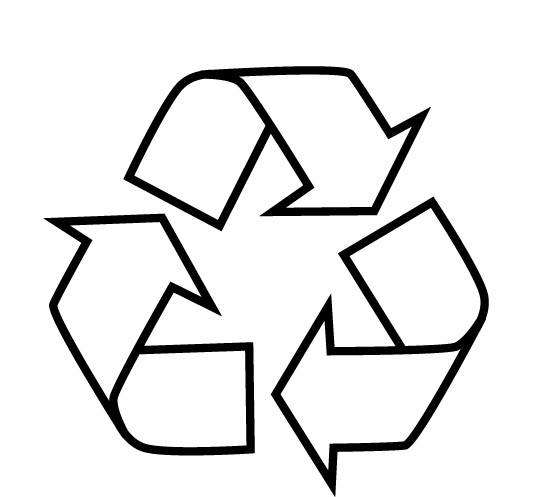 6. TEMİZLİK ZAMANIEtkinlik Türü:Fen ve oyun etkinliği (Bütünleştirilmiş büyük grup etkinliği)Yaş Grubu   :  KAZANIMLAR VE GÖSTERGELERİBilişsel Gelişim:Kazanım 2:Nesne/durum/olayla ilgili tahminde bulunur.
Göstergeleri: Nesne/durum/olayla ilgili tahminini söyler. Tahmini ile ilgili ipuçlarını açıklar. Gerçek durumu inceler. Tahmini ile gerçek durumu karşılaştırır.Motor Gelişim :Kazanım 4: Küçük kas kullanımı gerektiren hareketleri yapar. 
Göstergeleri: Nesneleri kopartır/yırtar.
Kazanım 5: Müzik ve ritim eşliğinde hareket eder.
Göstergeleri:Basit dans adımlarını yapar.  Müzik ve ritim eşliğinde dans eder. 
Sosyal-Duygusal Gelişim :Kazanım 7: Bir işi ya da görevi başarmak için kendini güdüler.
Göstergeleri: Yetişkin yönlendirmesi olmadan bir işe başlar.  Başladığı işi zamanında bitirmek için çaba gösterir.Öz Bakım Becerileri:Kazanım 3: Yaşam alanlarında gerekli düzenlemeler yapar.
Göstergeleri: Ev/okuldaki eşyaları temiz ve özenle kullanır.  Ev/okuldaki eşyaları toplar. Ev/okuldaki eşyaları katlar.  Ev/okuldaki eşyaları asar. Ev/okuldaki eşyaları yerleştirir. MATERYALLERGazete parçaları, plastik parçalarSÖZCÜKLERKAVRAMLARTemiz-kirliÖĞRENME SÜRECİÖğretmen daha önceden bir çöp poşetine gazete, kağıt,plastik şişe, plastik tabak, cam şişe, elektronik cihaz, pil vb. gibi geri dönüştürülebilen malzemeler koyar. Sınıfa geldiğinde çocuklardan bu torbanın içinde neler olabileceğini tahmin etmelerini ister.Ardından poşetin dışından bir nesneye dokunarak onun ne olduğunu tahmin etmelerini ister.Giriş etkinliğinin ardından poşetteki malzemeleri bir masanın üzerine döker. Malzemeler incelenir.Öğretmen bu malzemelerin nasıl geri dönüştürülebileceğini sorar. Ardından sınıfı iki gruba ayırır. Bu iki gruba isimler verilir. Grupları birbirinden ayırt etmek için bileklerine renkli kurdeleler bağlanabilir. İki tane de çöp poşeti sandalyelere tutturulur.Öğretmen iki gruptan önce gazeteleri yırtıp yuvarlayarak top haline getirmelerini ister. Bu topları önce müzik eşliğinde dans ederek sınıfa dağıtırlar. Öğretmen “başla” komutunu verince tüm çocuklar yine müzik eşliğinde kağıt topları hızlıca toplamaya başlarlar. Tüm kağıtlar toplanınca öğretmen müziği kapatır ve iki grubu yanına çağırarak gazete toplarını sayarlar. En çok toplayan grup alkışlanır.Oyun çocukların ilgileri doğrultusunda devam eder.				DEĞERLENDİRMEOynadığımız oyunun adı neydi?Nasıl bir oyun oynadık? Neler yaptık?Oyunu oynarken eğlendin mi?En çok hangi kısmında eğlendin? Hoşuna gitmeyen bir yeri oldu mu?Bu oyunu başka nasıl oynayabiliriz?UYARLAMAGÜNLÜK EĞİTİM AKIŞIOkul Adı       : …………...                                                                                                                                             Tarih           : 05.04.2018Yaş Grubu (Ay): ……………Öğretmen Adı: ……………GÜNE BAŞLAMA ZAMANI/ OYUN ZAMANIKAHVALTI, TEMİZLİKETKİNLİK ZAMANI“Beşgenle yıldız çizelim” isimli bütünleştirilmiş matematik ve sanat etkinliği(etkinlik 7) “Selam ver, şekli bul” isimli bütünleştirilmiş okuma yazmaya hazırlık ve oyun etkinliği (etkinlik 8)GÜNÜ DEĞERLENDİRME ZAMANIEVE GİDİŞ GENEL DEĞERLENDİRMEÇocuk açısından:Program açısından:Öğretmen açısından:7. BEŞGENLE YILDIZ ÇİZELİMEtkinlik Türü: Matematik ve sanat etkinliği (Bütünleştirilmiş bireysel etkinlik)Yaş Grubu   :  KAZANIMLAR VE GÖSTERGELERİBilişsel Gelişim :Kazanım 5: Nesne ya da varlıkları gözlemler.
Göstergeleri: Nesne/varlığın adını söyler. Nesne/varlığın şeklini söyler. Motor Gelişim :Kazanım 4: Küçük kas kullanımı gerektiren hareketleri yapar. 
Göstergeleri: Nesneleri yeni şekiller oluşturacak biçimde bir araya getirir. Malzemeleri keser.  Malzemeleri yapıştırır.Kalem kontrolünü sağlar. Çizgileri istenilen nitelikte çizer.
Dil Gelişimi :Kazanım 5: Dili iletişim amacıyla kullanır.
Göstergeleri:Konuşurken jest ve mimiklerini kullanır. Konuşmayı başlatır. Konuşmayı sürdürür. 
 Konuşmayı sonlandırır.Duygu, düşünce ve hayallerini söyler.
Sosyal-Duygusal Gelişim :Kazanım 3: Kendini yaratıcı yollarla ifade eder.
Göstergeleri: Nesneleri alışılmışın dışında kullanır. Özgün özellikler taşıyan ürünler oluşturur.MATERYALLERÇalışma sayfaları, kuru boyalar, fon kartonu, makas, yapıştırıcıSÖZCÜKLERKAVRAMLARBeşgen, yıldızÖĞRENME SÜRECİ“Ben bir küçük arıyım vızır vızır uçarım. Bir oraya, bir buraya hangi çiçeğe konarım, etkinliğe bayılırım.” Tekerlemesi söylenerek çocuklar masalara geçerler.Öğretmen daha önce öğrenilen şekilleri tekrar eder. Daire, üçgen, kare, dikdörtgen, çember, elips ile ilgili benzetmeler yapılır. Aralarındaki farklar konuşulur. Ardından çocuklara “beşgen” konulu çalışma sayfaları dağıtılır. Beşgen şeklinin özellikleri, beşgene benzeyen nesneler söylenir. Yönergelere uygun olarak çalışmalar tamamlanır.Ardından “kolay çiz” sayfaları dağıtılır. Beşgen şeklini kullanarak yıldız çizimi takip edilir ve yıldızlar çizilir. Öğretmen çalışmalara rehberlik eder.Ardından çocuklara öğrenilen şekiller(Daire, üçgen, kare, dikdörtgen, çember, elips) kartonlara çizilip verilerek dikkatlice kesmeleri söylenir. Bu şekilleri kullanarak bir resim  kağıdına özgün bir resim yapmaları istenir. Çocuklar hazırladıkları resimleri arkadaşlarına gösterip anlatırlar. Bitirilen çalışmalar panoda sergilenir.DEĞERLENDİRMEHangi şekli öğrendik?Beşgene benzeyen neler var?Yıldız çizerken zorlandın mı?Hangi şekilleri kullanarak resim yaptık? Sen hangi şekilleri kullandın?UYARLAMA8. SELAM VER, ŞEKLİ BULEtkinlik Türü: Okuma yazmaya hazırlık ve oyun etkinliği(Bütünleştirilmiş büyük grup ve bireysel etkinlik)Yaş Grubu   :  KAZANIMLAR VE GÖSTERGELERİBilişsel Gelişim :Kazanım 5: Nesne ya da varlıkları gözlemler.
Göstergeleri:Nesne/varlığın adını söyler. Nesne/varlığın şeklini söyler. 
Dil Gelişimi :Kazanım 6: Sözcük dağarcığını geliştirir.
Göstergeleri:Zıt anlamlı sözcükleri kullanır. Motor Gelişimi :Kazanım 5: Müzik ve ritim eşliğinde hareket eder.
Göstergeleri:Müzik ve ritim eşliğinde dans eder. MATERYALLERKartondan kesilmiş şekiller, çalışma sayfaları, kuru boyalar, müzikSÖZCÜKLERKAVRAMLARDaire, kare, üçgen, dikdörtgen, elips, çember, beşgen, uzak-yakınÖĞRENME SÜRECİÇocuklar masalara geçerler. Öğretmen “uzak-yakın” kavramı ile ilgili çalışma sayfalarını dağıtır. Yönergelere uygun olarak çalışmalar tamamlanır. Çalışmaların ardından malzemeler toplanır ve öğretmen çocukları toplarken “ben bir küçük trenim, tıngır mıngır gezerim, vagonlarım sıralı, oyun alanına varmalı” tekerlemesini söyler. Çocuklar oyun alanına gelirler.Öğretmen oyun alanında belli uzaklıklarda yerlere kartonlardan şekiller yerleştirmiştir.Çocuklar müzik eşliğinde serbest dans ederler. Müzik bittiğinde öğretmen bir çocuğun adını söyler. Adı söylenen çocuk en yakınındaki ve en uzağındaki çocuğun adını söyler ve onlara selam verir. Selam verdikten sonra onlara en yakın şekillerin ismini söyler.Oyun çocukların ilgisi doğrultusunda devam eder.DEĞERLENDİRMEHangi kavramı öğrendik? Sınıfta sana en yakın olan şey ve en uzak olan şey nedir?Uzak-yakın kavramı ile ilgili oynadığımız oyun hoşuna gitti mi?Bu oyunu başka nasıl oynayabiliriz?UYARLAMAGÜNLÜK EĞİTİM AKIŞI Okul Adı   : …………...                                                                                                                                             Tarih       :  06.04.2018Yaş Grubu (Ay)    : ……………Öğretmen Adı: ……………GÜNE BAŞLAMA ZAMANIOYUN ZAMANIKAHVALTI, TEMİZLİKETKİNLİK ZAMANI“10 sayısı ve palyaço” isimli bütünleştirilmiş matematik ve sanat etkinliği(etkinlik 9) “Toprağı koru, dünyayı koru” isimli bütünleştirilmiş fen ve Türkçe etkinliği(etkinlik 10)GÜNÜ DEĞERLENDİRME ZAMANIEVE GİDİŞGENEL DEĞERLENDİRMEÇocuk açısından:Program açısından:Öğretmen açısından:9. 10 SAYISI VE PALYAÇOEtkinlik Türü: Matematik ve sanat etkinliği (Bütünleştirilmiş bireysel etkinlik)Yaş Grubu   :  KAZANIMLAR VE GÖSTERGELERİBilişsel Gelişim:Kazanım 1. Nesne/durum/olaya dikkatini verir. Göstergeleri: Dikkat edilmesi gereken nesne/durum/olaya odaklanır. Dikkatini çeken nesne/durum/olaya yönelik sorular sorar. Dikkatini çeken nesne/durum/olayı ayrıntılarıyla açıklar.Kazanım 2:Nesne/durum/olayla ilgili tahminde bulunur.
Göstergeleri: Nesne/durum/olayla ilgili tahminini söyler.  Tahmini ile ilgili ipuçlarını açıklar. Tahmini ile gerçek durumu karşılaştırır.Kazanım 4. Nesneleri sayar. Göstergeleri: Belirtilen sayı kadar nesneyi gösterir. Saydığı nesnelerin kaç tane olduğunu söyler. Kazanım 6: Nesne ya da varlıkları özelliklerine göre eşleştirir.
Göstergeleri:Nesne/varlıkları miktarına göre ayırt eder, eşleştirirKazanım 7. Nesne ya da varlıkları özelliklerine göre gruplar. Göstergeleri:  Varlıkları miktarına göre gruplar.Motor Gelişim:Kazanım 4. Küçük kas kullanımı gerektiren hareketleri yapar. Göstergeleri: Kalemi doğru tutar, kalem kontrolünü sağlar, çizgileri istenilen nitelikte çizer.Malzemeleri keser, değişik malzemelerle bağlar.Sosyal duygusal gelişim:Kazanım 14: Sanat eserlerinin değerini fark eder.
Göstergeleri: Sanat eserlerinde gördüklerini ve işittiklerini söyler. Sanat eserleri ile ilgili duygularını açıklar. Sanat eserlerinin korunmasına özen gösterir.
MATERYALLERÇalışma sayfaları, kalemlerSÖZCÜKLERKAVRAMLAR0 ve 10 rakamıÖĞRENME SÜRECİÖğretmen çocuklardan masalara geçmelerini ister. Bunun için 20’ye kadar sayar ve sayarken gözlerini kapatır. Gözlerini açtığında hazır bekleyen tüm çocuklara teşekkür eder.Çocuklara “0” rakamı yazılı kartı gösterir. 0 rakamı “merhaba arkadaşlar benim ismim sıfır! Sizlerle tanıştığıma çok memnun oldum. Ben hangi sayının yanına gelirsem o sayıyı büyütürüm ama tek başıma hiçbir sayıyı ifade etmem.” Diyerek çocukların ilgisini çeker ve çalışma sayfasındaki yönergeler uygulanır.Ardından “10” rakamı kuklasını göstererek “merhaba arkadaşlar. Benim ismin 10. Sizleri tanıdığıma çok mutlu oldum. Sizlerde beni hiç unutmayın olur mu?” diyerek çocukların ilgisini çeker.Çocuklara üzerinde“10” yazılı çalışma sayfaları dağıtılır. “10 sayısı neye benziyor? Dönüştür ve resmini yap “yönergesi uygulanır.Bu çalışmanın ardından diğer çalışmaya geçmeden ısınma oyunu oynatılır. Çocuklardan 10kişi alır ve diğerlerine bu çocukların kaç tane olduğunu sorar. Sonra bir çocuktan 10 kişilik grup yapmasını ister.Gruplama sayısı sınıfın potansiyeline göre arttırılabilir veya azaltılabilir.Isınma oyunu çocukların aktif katılımıyla devam eder.Ardından “nesne-sayı eşleştirme” çalışma sayfaları dağıtılır. Ve nesneler sayılarak uygun sayılarla eşleştirilir.Eşleştirmenin ardından “ressam çocuk” konulu çalışma sayfaları dağıtılır. Leonardo Da Vinci’nin resmi incelenir. Da Vinci ile ilgili bilgilendirme animasyonu izlenir. Tabloları incelenir. Mona Lisa tablosu boş tuvale kopya edilerek çizilir.Etkinlik bitiminde tüm sınıf çocuklarla birlikte toplanır. Tuvalet ve temizlik ihtiyaçları giderilir.Ardından sanat etkinliği için masalara geçilir.Üzerinde palyaço bulunan çalışma sayfası dağıtılır. Çocuklar çizgilerinden keserek palyaçoyu çıkarırlar. Gözlerini keseler ve yanaklarında delik açıp lastik geçirirler. Hazırlanan maskeler takılır ve palyaço taklidi yaparlar. Maskelerini eve götürürler.DEĞERLENDİRMEEtkinlikleri uygularken neler öğrendik?Hangi etkinliği daha çok sevdin?Hangisini yapmakta zorlandın?Bunlara benzer bir etkinlik daha önce yaptın mı?UYARLAMA10. TOPRAĞI KORU, DÜNYAYI KORU Etkinlik Türü :Fen ve Türkçe etkinliği (Bütünleştirilmiş büyük grup etkinliği)Yaş Grubu   :  KAZANIMLAR VE GÖSTERGELERİBilişsel Gelişim :Kazanım 1: Nesne/durum/olaya dikkatini verir.
Göstergeleri: Dikkat edilmesi gereken nesne/durum/olaya odaklanır. Kazanım 2:Nesne/durum/olayla ilgili tahminde bulunur.
Göstergeleri: Nesne/durum/olayla ilgili tahminini söyler.  Gerçek durumu inceler.  Tahmini ile gerçek durumu karşılaştırır.Dil Gelişimi :Kazanım 5: Dili iletişim amacıyla kullanır.
Göstergeleri:Konuşma sırasında göz teması kurar. Jest ve mimikleri anlar.Sohbete katılır. Konuşmak için sırasını bekler.
Kazanım 6: Sözcük dağarcığını geliştirir.
Göstergeleri:Zıt anlamlı sözcükleri kullanır. 
Kazanım 7: Dinledikleri/izlediklerinin anlamını kavrar.
Göstergeleri:Sözel yönergeleri yerine getirir.  Dinledikleri/izlediklerini açıklar.  Dinledikleri/izledikleri hakkında yorum yapar. Motor Gelişimi :Kazanım 4: Küçük kas kullanımı gerektiren hareketleri yapar. 
Göstergeleri:Nesneleri toplar. MATERYALLERBüyüteç, toprak, iki kukla, plastik eldivenler, çöp poşetleriSÖZCÜKLERKumsal, atık, geri dönüşümKAVRAMLARIslak-kuru, temiz-kirliÖĞRENME SÜRECİÇocuklar etkinlik öncesi bilinen bir tekerleme ile ilgileri çekilerek masalara geçerler. Bilmeceler sorulur.Çamur olur ezilir bilin bakalım bu nedir?     (yağmur)
Dam üstünde takır tukur sandım kızlar kilim dokur   (dolu)
Şekere benzer tadı tok, havada uçar kanadı yok  (kar)
Elsiz ayaksız kapıyı açar  (rüzgar)
Gökyüzünde bulunur doğayı ısıtır   (güneş)
Gökten yağar tıp tıp yürürken yolda şıp şıp  (yağmur)
Yürümekten hiç bıkmaz donunca kabına sığmaz  (su)Bilmecelerin ardından öğretmen iki kulayı kullanarak çevre ile ilgili bir hikaye anlatır.………… “Merhaba arkadaşlar biz çevreci çocuklarız. Çevreyi temiz tutarız, toprağı koruruz, denizleri koruruz, çöpleri yerlere atmayız. Geçen gün başımızdan bir olay geçti. Arkadaşım Poti size bu olayı anlatacak.	Merhaba ben Poti, arkadaşımla geçenlerde denize gittik. Biraz yüzelim, biraz da serinleyelim dedik. Hava çok güzeldi, kumsal tertemizdi. Bütün gün eğlendik, bol bol denize girdik, güneşlendik. Günün sonunda çok mutluyduk. Gitmek için hazırlanırken bir çok insan çoktan gitmişti kumsaldan. Ama o da ne kumsalı görmeniz lazım. Su şişeleri, meyve suyu şişeleri, cips kağıtları neler neler… o kadar üzüldük ki insanların ilgisiz olmasına, çevreyi kirletmelerine… Bu çöplerin hepsi denize karışıyor, denizdeki canlılara zarar veriyor, toprağa karışıyor, topraktaki canlılara zarar veriyor ve biliyor musunuz çöpler doğada kaybolana kadar yüzyıllar geçmesi gerekiyor. Arkadaşımla hemen tüm çöpleri poşete toplamaya başladık ve çöp kutusuna attık. Siz çevreye çöp atıp kirletiyor musunuz? Etrafınızdakileri uyarıyor musunuz? Çevremizi ne kadar temiz tutarsak dünyamızı da o kadar temiz tutabiliriz.  	Bizim şimdi gitmemiz lazım hoşça kalın arkadaşlar. Unutmayın anlattıklarımızı, çevreyi temiz tutun, tutmayanları uyarın.”Hikayenin ardından çocuklara “okula gelirken çevrenizdeki çöpleri görüyor musunuz? Toprağı temiz tutmak için neler yapıyorsunuz? Haydi bahçeye çıkalım ve bir göz atalım bizim bahçemiz ne kadar temiz, toprağımız ne kadar bakımlı!” diyerek çocuklar bahçeye çıkarılır ve incelemeye başlanır. Çocuklara eldivenler verilir ve çevrelerinde gördükleri çöpleri toplayıp poşetlere doldurmaları istenir. Cam bir çöp gördüklerinde dokunmamaları ve öğretmene haber vermeleri istenir.Bahçeyi temizleme işlemi bittiğinde toprağı incelemeye başlarlar. Toprakta neler var? Toprak ıslak mı kuru mu? Toprağı korumak için neler yapılmalı? Gibi sorular yöneltilerek sohbet ortamı oluşturulur. Her çocuk avucuna biraz toprak alır ve bunu eline verilen küçük poşete koyar.Sınıfa tekrar dönüldüğünde büyüteçler kullanılarak topraklar incelenir.Toprağın önemi hakkına sohbet edilir.DEĞERLENDİRMEKuklaların anlattığı hikayede neler oluyordu?İnsanlar neden çevreyi kirletiyorlar?Bahçemizi incelerken neler dikkatini çekti?Çok çöp var mıydı?Çöpleri toplarken ne hissettin?Cam çöplere neden çıplak elle dokunmamalıyız?Dünyayı temiz tutmak için önce ne yapmalıyız?Geri dönüşüm için neler yapıyorsun?UYARLAMAGÜNLÜK EĞİTİM AKIŞIOkul Adı      : …………...                                                                                                                                             Tarih          :09.04.2018Yaş Grubu (Ay: ……………Öğretmen Adı: ……………GÜNE BAŞLAMA ZAMANI/ OYUN ZAMANIKAHVALTI, TEMİZLİKETKİNLİK ZAMANI“Farklılıklara saygı” isimli Türkçe etkinliği(etkinlik 11) “Tavus kuşu” isimli sanat etkinliği(etkinlik 12)“Tavşanın bencilliği” isimli drama etkinliği(etkinlik 13)GÜNÜ DEĞERLENDİRME ZAMANIEVE GİDİŞ GENEL  DEĞERLENDİRMEÇocuk açısından:Program açısından:Öğretmen açısından:11. FARKLILIKLARA SAYGIEtkinlik Türü:  Türkçe etkinliği (Büyük grup etkinliği)Yaş Grubu   :  KAZANIMLAR VE GÖSTERGELERİSosyal-Duygusal Gelişim :Kazanım 6: Kendisinin ve başkalarının haklarını korur.
Göstergeleri:Haklarını söyler. Kazanım 8: Farklılıklara saygı gösterir.
Göstergeleri: Kendisinin farklı özellikleri olduğunu söyler. İnsanların farklı özellikleri olduğunu söyler. Etkinliklerde farklı özellikteki çocuklarla birlikte yer alır.Dil Gelişimi :Kazanım 5: Dili iletişim amacıyla kullanır.
Göstergeleri:Sohbete katılır.  Konuşmak için sırasını bekler.Kazanım 6: Sözcük dağarcığını geliştirir.
Göstergeleri:Zıt anlamlı sözcükleri kullanır. Eş anlamlı sözcükleri kullanır. 
MATERYALLERÇalışma sayfaları, kuru boyalar, bilgisayarSÖZCÜKLERFarklılık, özellikKAVRAMLARAynı-benzer-farklıÖĞRENME SÜRECİ“Ben bir küçük arıyım vızır vızır uçarım. Bir oraya, bir buraya hangi çiçeğe konarım, etkinliğe bayılırım.” Tekerlemesi söylenerek çocuklar masalara geçerler.Çocuklara çalışma sayfaları dağıtılır. “Benzerlik- farklılık” çalışmasayfasında “Her insanbirbirindenfarklıdır. Farklı görünüşleri, farklı yetenekleri, farklı davranışları vardır ama hepsi insandır ve aynı haklara sahiptir.Hiçkimsebirbirindenüstündeğildir.” Açıklamasıyapıldıktan sonar sayfadakiçocuklarincelenir.Yönergeyeuygunolarak her çocukkendinebenzeyençocuğubulupyuvarlakiçinealır.Ardından diğer çalışma sayfası “Farklılıklara saygı” sayfasındaki “FARKLILIKLAR GÜZELDİR” isimli hikaye bilgisayardan dinletilir. Hikaye hakkında sohbet edilir. Fil Fino’nun yaptıkları hakkında konuşulur.Son olarak “farklı özelliklerimiz” konulu çalışma sayfasında cümleler dinlenerek hangi çocuğun neyi yapabildiği, neyi yapamadığı hakkında düşünmeleri ve doğru olan kişileri bulmaları sağlanır. Çalışmaların ardından insanlar arasındaki farklılıklar ve bu farklılıkların önemi hakkında sohbet edilir.DEĞERLENDİRMEFarklılık nedir?Farklılıklar neden güzeldir?Senin diğer insanlardan farkın ne?En sevdiğin arkadaşının senden farkı ne?Her insan birbirinden farklıdır. Farklılıklara neden saygı duymalıyız?Herkes ve her şey aynı olsaydı ne olurdu?UYARLAMA12. TAVUS KUŞUEtkinlik Türü: Sanat etkinliği (Bireysel etkinlik)Yaş Grubu   :  KAZANIMLAR VE GÖSTERGELERİMotor Gelişim :Kazanım 4: Küçük kas kullanımı gerektiren hareketleri yapar. 
Göstergeleri:Malzemeleri keser.  Malzemeleri yapıştırır.  Malzemeleri değişik şekillerde katlar.Dil Gelişimi :Kazanım 5: Dili iletişim amacıyla kullanır.
Göstergeleri:Sohbete katılır. Konuşmak için sırasını bekler.
MATERYALLEREtkinlik sayfası, makas, yapıştırıcıSÖZCÜKLERKAVRAMLARÖĞRENME SÜRECİ“Ben bir küçük arıyım vızır vızır uçarım. Bir oraya, bir buraya hangi çiçeğe konarım, etkinliğe bayılırım.” Tekerlemesi söylenerek çocuklar masalara geçerler.Çocuklara tavus kuşu etkinlik sayfaları dağıtılır.Çocuklar tavus kuşunun tüylerini yapmak için verilen şekilleri çizgilerden keserler. Kestikten sonra belirtilen çizgilerden katlarlar ve tavus kuşunun gövdesine bunları yapıştırırlar.Tavus kuşunun diğer hayvanlardan ne gibi farklılığı olduğu hakkında konuşulur.Etkinlik bitiminde malzemeler toplanır ve etkinlikler panoda sergilenir.DEĞERLENDİRMEEtkinliği nasıl yaptık?Etkinliği yaparken zorlandığın yerler oldu mu?Daha önce tavus kuşu gördün mü? Tavus kuşları da birbirinden farklı mıdır?UYARLAMA13.TAVŞANIN BENCİLLİĞİEtkinlik Türü: Drama etkinliği (Büyük grup etkinliği)Yaş Grubu   :  KAZANIMLAR VE GÖSTERGELERİDil Gelişimi :Kazanım 8: Dinledikleri/izlediklerini çeşitli yollarla ifade eder.
Göstergeleri:Dinledikleri/izlediklerini drama yoluyla sergiler.MATERYALLERFil, maymun, tavus kuşu ve tavşan maskeleriniSÖZCÜKLERFarklılık KAVRAMLARÖĞRENME SÜRECİÇocuklar “Bir hoplarım, biz zıplarım, dramaya katılırım” tekerlemesi söylenerek masalara geçerler. Öğretmen önce kısa hikayeyi anlatır ve hikayenin ardından canlandırmasını yaparlar.“Güzel beyaz tavşan arkadaşlarıyla oyun oynamayı çok severmiş fakat hep kendisinin dediği olsun istermiş. Bir gün yine oyun oynayacaklarken minik tavşan zıplamaca oynamak istemiş. Çünkü en iyi yaptığı şey oymuş. Fil, maymun ve tavus kuşu ise herkesin eğlenebileceği bir oyun olan  koşu yarışmasını oynamak istiyorlarmış. Bizim tavşan tutturmuş herkes zıplayarak gidecek diye. Diğerleri itiraz ettikçe “ ne kadar kötü herkesin benim yapabildiğimi yapamaması. Keşke herkes aynı benim gibi olsa “ diye söylenip durmuş. O kadar ısrar etmiş, o kadar ağlamış ki diğerleri kabul etmişler onu üzmemek için. Yarışma için sıraya girmişler “başla” komutuyla hepsi zıplayarak yarışmaya çalışmış. Ama o da ne! Fil hiç gidemeden lamburlumbur yere yuvarlanmış çünkü ağır vücudu zıplamak için hiç uygun değilmiş. Tavus kuşu zıplamaya çalışırken o kadar çok uğraşmış ki o güzel rengarenk tüyleri etrafta uçuşmaya başlamış. Aralarında bir tek maymun zıplaya zıplaya gidebiliyormuş. Tavus kuşu: “İnanamıyorum güzel tüylerim mahvoldu tavşan hep senin inadın yüzünden. Bizi hiç düşünmüyorsun!” 	Filin canı ise öyle yanmış ki “ oooo her yerim çok ağrıyor. Ayağa da kalkamıyorum.” Diye sızlanıyormuş. Tavşan ve maymun hemen yardımlarına koşmuşlar ama ne çare! İkisi de çok üzgünmüş ve gerçekten çok zarar görmüşler. Tavşancık çok üzülmüş inadının sonunun böyle olacağını tahmin edememiş.  Maymun:_ Tavşancık, herkesin yeteneği, yapabildiği şeyler farklıdır. Bu yüzden herkesi düşünmek zorundayız. Herkes senin gibi, benim gibi veya başkası gibi olamaz. Lütfen bir dahakine başkalarını da düşün, demiş.	Tavşan hepsinden özür dilemiş:_Özür dilerim hepinizden. Evet hepimiz birbirimizden farklıyız buna saygı duymalıydım ve ısrar etmemeliydim. Herkesin ortak kararına katılmalıydım, demiş.	Filin ve tavus kuşunun ağrıları biraz geçince hep birlikte oyun oynamaya devam etmişler.”Öğretmen hikayeyi anlattıktan sonra çocuklara fil, maymun, tavus kuşu ve tavşan maskelerini verir ve hikayeyi canlandırmalarını ister. Çocuklar gruplar halinde hikayeyi canlandırırlar. Ardından değerlendirme kısmına geçilir.DEĞERLENDİRMEDrama oyunumuzun adı neydi? Neler oluyordu?Hikayeyi canlandırırken neler hissettin?Aldığın roldeki hayvanın davranışları doğru muydu?Herkes birbirinden neden farklıdır?Farklılıklar neden güzeldir?Sen farklılıklarla ilgili ne düşünüyorsun?UYARLAMAGÜNLÜK EĞİTİM AKIŞIOkul Adı       : …………...                                                                                                                                             Tarih           :  10.04.2018Yaş Grubu (Ay): ……………Öğretmen Adı: ……………GÜNE BAŞLAMA ZAMANI/ OYUN ZAMANIKAHVALTI, TEMİZLİKETKİNLİK ZAMANI“Çalış bakalım” isimli bütünleştirilmiş okuma yazmaya hazırlık ve matematik etkinliği(etkinlik 14) “Farklılıklar güzeldir” isimli bütünleştirilmiş Türkçe ve sanat etkinliği(etkinlik 15)GÜNÜ DEĞERLENDİRME ZAMANIEVE GİDİŞ GENEL  DEĞERLENDİRMEÇocuk açısından:Program açısından:Öğretmen açısından:14. ÇALIŞ BAKALIMEtkinlik Türü: Okuma yazmaya hazırlık ve matematik etkinliği (Bütünleştirilmiş bireysel etkinlik)Yaş Grubu   :  KAZANIMLAR VE GÖSTERGELERİMotor Gelişim :Kazanım 4: Küçük kas kullanımı gerektiren hareketleri yapar. 
Göstergeleri: Çizgileri istenilen nitelikte çizer.Bilişsel Gelişim :Kazanım 1: Nesne/durum/olaya dikkatini verir.
Göstergeleri: Dikkat edilmesi gereken nesne/durum/olaya odaklanır. 
Kazanım 3: Algıladıklarını hatırlar.
Göstergeleri: Nesne/durum/olayı bir süre sonra yeniden söyler. Kazanım 4: Nesneleri sayar.
Göstergeleri:Sıra bildiren sayıyı söyler.Kazanım 5: Nesne ya da varlıkları gözlemler.
Göstergeleri:Nesne/varlığın rengini söyler. Nesne/varlığın şeklini söyler. Kazanım 14: Nesnelerle örüntü oluşturur.
Göstergeleri:Modele bakarak nesnelerle örüntü oluşturur. 
MATERYALLERÇalışma sayfaları, kuru boyalar, sınıftaki nesnelerSÖZCÜKLERKAVRAMLARÜçgen, beşgen, 1’den 6’ya sayılar, kırmızı, mavi, sarı, mor, turuncu, kahverengiÖĞRENME SÜRECİ“Ben bir küçük arıyım vızır vızır uçarım. Bir oraya, bir buraya hangi çiçeğe konarım, etkinliğe bayılırım.” Tekerlemesi söylenerek çocuklar masalara geçerler.Çocuklara “çizgi çalışmaları” sayfaları dağıtılır. Doğru yönde çizgileri birleştirmeleri istenir. Öğretmen çocuklara rehberlik eder.Ardından “renkler-sayılar” konulu çalışma sayfasında kelebek uygun sayılarda uygun renklere boyanır ve labirent yol çizilip doğru yön bulunur. Öğretmen çalışmalara rehberlik eder.Diğer çalışma sayfası “örüntü birimi” yönergelere uygun olarak tamamlanır. Örüntü biriminin ne demek olduğu hatırlanır.Öğretmen nesnelerle birkaç örüntü örneği yapar. Çocuklardan örüntü birimini bulmalarını ister. Etkinlik çocukların istekleri doğrultusunda devam eder.				DEĞERLENDİRMEÇalışmaları yaparken ne hissettin?Nasıl çalışmalar yaptık?Hangi çalışma seni zorladı?Hangi çalışma sana kolay geldi?UYARLAMA15. FARKLILIKLAR GÜZELDİREtkinlik Türü:Türkçe ve sanat etkinliği(Bütünleştirilmiş bireysel etkinlik)Yaş Grubu   :  KAZANIMLAR VE GÖSTERGELERİSosyal-Duygusal Gelişim :Kazanım 1: Kendisine ait özellikleri tanıtır.
Göstergeleri:Fiziksel özelliklerini söyler.Kazanım 8: Farklılıklara saygı gösterir.
Göstergeleri:Kendisinin farklı özellikleri olduğunu söyler. İnsanların farklı özellikleri olduğunu söyler. Motor Gelişim :Kazanım 4: Küçük kas kullanımı gerektiren hareketleri yapar. 
Göstergeleri:Nesneleri yeni şekiller oluşturacak biçimde bir araya getirir.  Malzemeleri keser.  Malzemeleri yapıştırır.Değişik malzemeler kullanarak resim yapar.
Dil Gelişimi :Kazanım 5: Dili iletişim amacıyla kullanır.
Göstergeleri:Sohbete katılır.  Konuşmak için sırasını bekler.MATERYALLERKraft kağıdı, resim kağıdı, makas, kuru boyalar, siyah-sarı-kahverengi iplerSÖZCÜKLERFarklılık, fizikKAVRAMLARÖĞRENME SÜRECİÇocuklar daire şeklinde sandalyelere oturtulur. Öğretmen çocukları ikişerli grup yapar. Her eş birbirine karşı oturup birbirlerinin fiziksel özelliklerini incelerler. Birbirleri ile aynı ve farklı olan özelliklerini konuşurlar.Ardından öğretmen çocuklarla etkinlik hakkında konuşur. Birbirlerinde en dikkat çekici buldukları şeyi söylemelerini ister.Ardından çocuklara resim kağıtları ve daire şeklinde kesilmiş kraftkağıtlar verilir. Resim kağıtlarına bu kraftları yapıştırırlar. Kraft kağıdı insan yüzü olacaktır. Çocuklar biraz önceki etkinlikteki arkadaşının fiziksel özelliklerine uygun olarak yüzünü ve saçlarını oluşturur. Elbiselerini de çizip boyadıktan sonra resimler hep birlikte paylaşılır ve hakkında konuşulur. Öğretmen çizilen resimdeki çocuğun adını ve çizen çocuğun adını kağıda yazar.Bitirilen çalışmalar panoda sergilenir.DEĞERLENDİRMEArkadaşının fiziksel özelliklerini incelerken ne hissettin?En çok dikkatini çeken ne oldu?En güzel farklılığı neydi?Arkadaşının resmini yaparken ne hissettin? Bu etkinliği yaparken zorlandığın yerler oldu mu?Başka birinin resmini yapmak istesen kimin resmini yapardın?UYARLAMAGÜNLÜK EĞİTİM AKIŞIOkul Adı         : …………...                                                                                                                                             Tarih             :  11.04.2018Yaş Grubu (Ay)  : ……………Öğretmen Adı: ……………GÜNE BAŞLAMA ZAMANI/ OYUN ZAMANIKAHVALTI, TEMİZLİKETKİNLİK ZAMANI“10 sayısını yazalım” isimli matematik etkinliği(etkinlik 16) “Ben çiçek, sen böcek”isimli bütünleştirilmiş Türkçe ve sanat etkinliği(etkinlik 17)GÜNÜ DEĞERLENDİRME ZAMANIEVE GİDİŞ GENEL DEĞERLENDİRMEÇocuk açısından:Program açısından:Öğretmen açısından:16. 10 SAYISINI YAZALIMEtkinlik Türü: Matematik etkinliği (Bireysel etkinlik)Yaş Grubu   :  	KAZANIMLAR VE GÖSTERGELERİDil Gelişimi :Kazanım 2: Sesini uygun kullanır. 
Göstergeleri: Konuşurken/şarkı söylerken nefesini doğru kullanır. Konuşurken/şarkı söylerken sesinin tonunu ayarlar.Bilişsel Gelişim :Kazanım 4: Nesneleri sayar.
Göstergeleri:İleriye/geriye doğru birer birer ritmik sayar. Belirtilen sayı kadar nesneyi gösterir. Saydığı nesnelerin kaç tane olduğunu söyler.  Sıra bildiren sayıyı söyler.
10’a kadar olan sayılar içerisinde bir sayıdan önce gelen sayıyı söyler.  10’a kadar olan sayılar içerisinde bir sayıdan sonra gelen sayıyı söyler.Motor Gelişim :Kazanım 4: Küçük kas kullanımı gerektiren hareketleri yapar. 
Göstergeleri:Kalem kontrolünü sağlar. Çizgileri istenilen nitelikte çizer.MATERYALLERÇalışma sayfaları, kuru boyalar, nesnelerSÖZCÜKLERKAVRAMLAR1-10 arası sayılarÖĞRENME SÜRECİÇocuklarla “Ben, küçük kaplanım. Taştan taşa atlarım. Etkinliği duyunca, sandalyeye konarım.” Tekerlemesi söylenerek sandalyelere oturulur. Çocuklarla “SAYILARIN ŞARKISI” söylenir.SAYILARIN ŞARKISI
Mini mini birler,
Çok oyun bilirler.
Çalışkandır ikiler,
Görmesin tilkiler.
Mavi gözlü üçler,
Sayıları gümüşler.
Kıpır kıpır dörtler,
Okul yolu gözler.
Misafirdir beşler,
Başköşede eşler.
Altılar atlıdır,
Dilleri tatlıdır.
Yediler yemek yediler,
Ne acı ne tatlı dediler.
Sekizler semizdirler,
İnci , boncuk dizdiler.
Dokuzlar doktor oldu,
Kucakları çiçek doldu.
Onlar bizi okuttu,
Herkes sözünü tuttu.Sırayla 1’den 20’ye kadar ritmik sayma yaparlar. Öğretmen sınıfta 10 tane nesne bulup kendisine göstermelerini ister. Ardından çalışma sayfaları ve kuru boyalar çocuklara dağıtılır. “5 ile 9 arası sayılar”, “10 sayısı labirent” ve “10 sayısı yazma” ile ilgili çalışma sayfaları yönergeler doğrultusunda çalışılır. Bu sırada 10 sayısı animasyonu izletilir. On sayısı ile ilgili tekerleme söylenir.ON
Biri etten oğlan,
Biri çöpten oğlan.
Ne üçtür ne beştir,
Bir ile sıfır eştir.
Adı ondur , on;
Git başına kon.DEĞERLENDİRMEKitap çalışmasında hangi sayıyı yazmayı öğrendik?10 sayısını daha önce görmüştük hatırladın mı?10 tane nesneyi bulmak eğlenceli miydi?  UYARLAMA17. BEN ÇİÇEK, SEN BÖCEK Etkinlik Türü: Türkçe ve sanat etkinliği (Bütünleştirilmiş büyük grup etkinliği)Yaş Grubu   :  KAZANIMLAR VE GÖSTERGELERİDil Gelişimi :Kazanım 5: Dili iletişim amacıyla kullanır.
Göstergeleri:Sohbete katılır.  Konuşmak için sırasını bekler.Motor Gelişim :Kazanım 4: Küçük kas kullanımı gerektiren hareketleri yapar. 
Göstergeleri:Malzemeleri keser.  Malzemeleri yapıştırır.Değişik malzemeler kullanarak resim yapar.MATERYALLERsolucan ve çiçek kuklası, etkinlik sayfası, boya kalemleri, yapıştırıcı, elişi kağıdıSÖZCÜKLERHaşere, mikrop, eşsiz, nafileKAVRAMLARÖĞRENME SÜRECİÇocuklarla “Ben, küçük kaplanım. Taştan taşa atlarım. Etkinliği duyunca, sandalyeye konarım.” Tekerlemesi söylenerek sandalyelere oturulur. Çocuklara bilmeceler sorulur.İki ayaklıdır konuşur,				Çeşit çeşit türleri varGece olunca uyur. (insan)			Konuşamasa da anlar. (hayvan)Toprak, su ve hava,En büyük ihtiyacıdır onların. (bitki)Bilmecelerin ardından öğretmen çocuklara “ben çiçek, sen böcek” isimli hikayeyi kuklalar ile anlatır.“Bir zamanlar güzel bir evin balkonunda, ufak tefek bir saksının içinde çok güzel bir çiçek varmış. Bu çiçek kendini o kadar çok beğenirmiş ki hiçbir şeyi yanına yaklaştırmazmış. Her şeyi kötülermiş ve beğenmezmiş. Başka çiçekler, hayvanlar ve insanlardan daha da güzel olduğunu düşünürmüş çünkü o eşsiz bir çiçekmiş. Hiç kimse ve hiçbir şey ona benzeyemezmiş. 	Bir gün toprağında bir solucanın dolaştığını görmüş. Bir çığlık atmış ki:_Aaaaaaa bu da ne! Ne işin var senin var burada pis solucan git buradan!	Zavallı solucan öyle korkmuş ki neredeyse bayılacakmış:_ Sakin ol güzel çiçek sana zarar vermem hatta seni korurum, demiş. Çiçek:_Hadi oradan! Ben çiçek sen böcek! Benim güzelliğimi engelliyorsun bir de bana yardımcı olacakmış hemen git toprağımdan!	Solucan ne yapsa yaranamamış çiçeğe… komiklikler yapmış, minik mikropları temizlemiş, o görmesin diye toprağın içine bile saklanmış ama nafile çiçek solucanı hiç istememiş. Bir gün solucan çiçeğin söylenmelerine daha fazla dayanamamış ve terk etmiş  çiçeği. 	Bu durumdan memnun olan çiçek zamanla değişmeye başlamış. Yaprakları sararıyor ve deliniyor, o güzel rengi soluyormuş. Toprağını da beyaz beyaz küçük şeyler sarmış ve bir türlü onlardan kurtulamıyormuş. Artık dayanamayacağı bir duruma geldiğinde oradan geçen bizim solucan üzgün çiçeği görmüş:_Hayırdır güzel çiçek sana ne oldu böyle? Demiş ama çiçek cevap bile veremiyormuş halsizlikten. Kahraman solucan hemen işe girişmiş ve çiçeğin toprağındaki bütün beyaz minik haşereleri yok etmiş. Bir süre orada vakit geçirmiş. Bir gün uyandığından bir bakmış ki çiçek eski güzelliğine yeniden kavuşmuş. Çiçek bunun nasıl olduğunu anlayamamış ve solucana sormuş. Solucan ona gerçekten iyilik yapıyormuş çünkü onun toprağındaki minik haşereleri ancak solucan yiyerek yok edebiliyormuş ve çiçek bu yüzden çok güzel kalabiliyormuş. Güzel çiçek yaptığı hatanın farkına varmış ve solucandan özür dilemiş. Kendini büyük görüp kendinden farklı olan her şeyi küçük görmenin ne büyük yanlış olduğunu anlamış. Meğer her canlı birbirine muhtaçmış. Farklılıklara saygı gösterip kabul edersek her şeyin birbirine faydası olurmuş. Bundan sonra solucan ve çiçek çok iyi arkadaş olmuşlar.”Hikayenin ardından anlatılmak istenen ile ilgili sohbet edilir.Ardından çocuklara etkinlik sayfası dağıtılır ve solucan ve çiçek resmi (ek 2) elişi kağıtları ile kesme yapıştırma yöntemiyle tamamlanır.Bitirilen etkinlikler panoda sergilenir.DEĞERLENDİRMEGüzel çiçek neden kimseyi beğenmiyormuş?Toprağına kim gelmiş? Ona nasıl davranmış?Sonra ne olmuş?Onu zararlı mikroplardan kim kurtarmış?Çiçek neyin yanlış olduğunu anlamış?Sen kimseye bu şekilde davrandın mı?Neden herkese aynı şekilde davranmalıyız?Neden farklılıklara saygı göstermeliyiz?AİLE KATILIMIAilelerden çocuklarıyla birlikte farklılıklar hakkında sohbet etmeleri istenir.Yapılan etkinlikler not olarak evlere gönderilir.UYARLAMAEk 2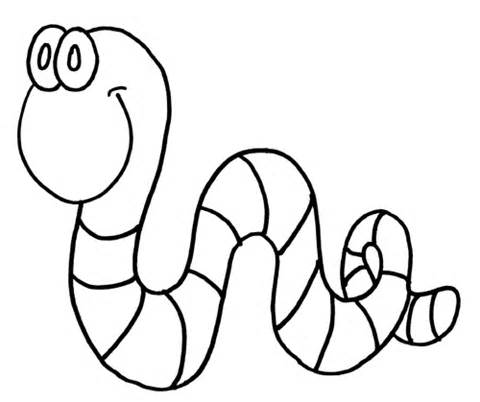 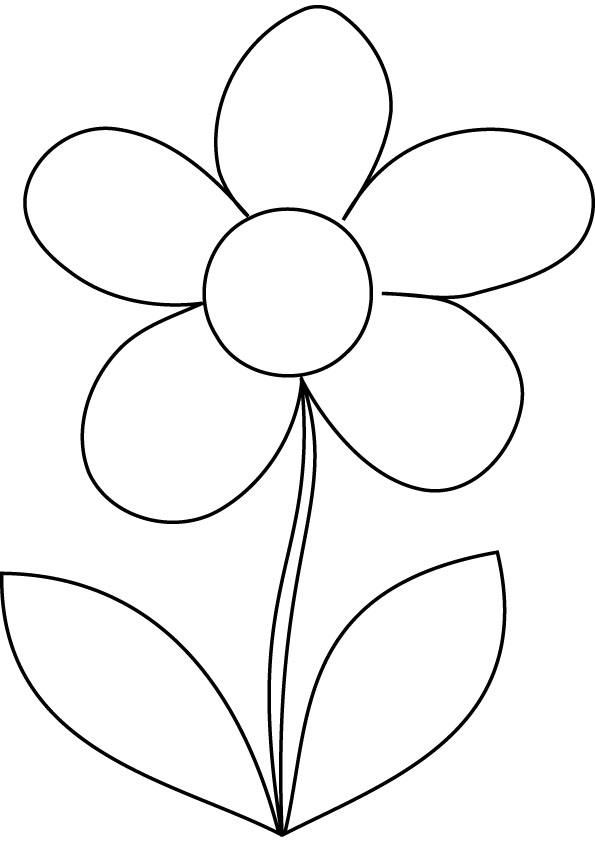 GÜNLÜK EĞİTİM AKIŞIOkul Adı        : …………...                                                                                                                                             Tarih            :  12.04.2018Yaş Grubu (Ay) : ……………Öğretmen Adı: ……………GÜNE BAŞLAMA ZAMANI/ OYUN ZAMANIKAHVALTI, TEMİZLİKETKİNLİK ZAMANI“Kayıp kemik” isimli bütünleştirilmiş Türkçe ve okuma yazmaya hazırlık etkinliği(etkinlik 18) “Sihirli boya” isimli sanat etkinliği(etkinlik 19)GÜNÜ DEĞERLENDİRME ZAMANIEVE GİDİŞ GENEL  DEĞERLENDİRME Çocuk açısından:Program açısından:Öğretmen açısından:18.KAYIP KEMİKEtkinlik Türü: Türkçe ve okuma yazmaya hazırlık etkinliği(Bütünleştirilmiş bireysel etkinlik)Yaş Grubu   :  KAZANIMLAR VE GÖSTERGELERİBilişsel Gelişim :Kazanım 1: Nesne/durum/olaya dikkatini verir.
Göstergeleri:Dikkat edilmesi gereken nesne/durum/olaya odaklanır. Kazanım 2:Nesne/durum/olayla ilgili tahminde bulunur.
Göstergeleri: Nesne/durum/olayla ilgili tahminini söyler.  Gerçek durumu inceler.  Tahmini ile gerçek durumu karşılaştırır.Dil Gelişimi :Kazanım 6: Sözcük dağarcığını geliştirir.
Göstergeleri:Zıt anlamlı sözcükleri kullanır. 
Motor Gelişimi :Kazanım 4: Küçük kas kullanımı gerektiren hareketleri yapar. 
Göstergeleri:Kalem kontrolünü sağlar. Çizgileri istenilen nitelikte çizer.MATERYALLERÇalışma sayfaları, kuru boyalar, bilgisayarSÖZCÜKLERKAVRAMLARAç-tok, düz-eğriÖĞRENME SÜRECİÇocuklarla “Ben, küçük kaplanım. Taştan taşa atlarım. Etkinliği duyunca, sandalyeye konarım.” Tekerlemesi söylenerek sandalyelere oturulur.Etkinlik öncesi parmak oyunu oynatılır.Köpeğimin iki kulağı var
(İki elin işaret parmağı başa götürülür)
Birde komik bir burnu
(Bir elin işaret parmağı buruna götürülür)
Kemik yemeyi sever
(Bir elle yeme hareketi yapılır)
Her yere koşarak giderÖğretmen çocuklara “KAYIP KEMİK” isimli hikayeyi bilgisayardan açar ve çocuklarla birlikte dinlenir.Hikaye hakkında sohbet edilir.Ardından “aç-tok” kavram konulu çalışma sayfasındaki benzer hikaye okunur ve çocuklardan kemiğin çizgilerini tamamlamaları istenir. Eğri ve düz çizgiler de yönergeler doğrultusunda tamamlanır.Sonrasında “görsel hafıza” çalışma sayfası dikkatli şekilde tamamlanır. Öğretmen çalışmalara rehberlik eder.DEĞERLENDİRMEKayıp kemik hikayesinde neler oluyordu?Kayıp kemik nereden çıktı?Köpek neden kemiği arıyordu?Sen aç olduğunda ne hissediyorsun?Tok olduğunda ne hissediyorsun?Çevremizde eğri olan neler var?Çevremizde düz olan neler var?UYARLAMA19.SİHİRLİ BOYAEtkinlik Türü :Sanat etkinliği (Bireysel etkinlik)Yaş Grubu   :  KAZANIMLAR VE GÖSTERGELERİMotor Gelişim :Kazanım 4: Küçük kas kullanımı gerektiren hareketleri yapar. 
Göstergeleri:Değişik malzemeler kullanarak resim yapar.
MATERYALLERMum, resim kağıdıSÖZCÜKLERKAVRAMLARÖĞRENME SÜRECİÖğretmen çocuklarla birlikte masalara geçer.Çocuklara sihirli boya yapacaklarını söyler. Elindeki mumla kağıda bir şeyler çizer ve ne çizdiğini sorar. Cevapları aldıktan sonra sulu boya kağıdı boyar.Boyadıktan sonra  çocuklarla resim incelenir. Öğretmenin mumla çizdiği resim ortaya çıkar.Ardından çocuklara kağıtları ve mumları dağıtır.Çocuklar istedikleri resmi mumla çizip üzerini sulu boya ile boyarla.Yapılış tekniğini öğrendikten sonra çocuklara çeşitli figürlerin çizili olduğu kağıtlar verilir ve çocuklardan üzerinden mumla çizmeleri ve aynı teknikle çalışmalarını tamamlamaları istenir.Tamamlanan çalışmalar panoda sergilenir.DEĞERLENDİRMENasıl bir sanat etkinliği yaptık?Etkinliğimizde neler kullandık?Mum neden boya tutmuyor sence?UYARLAMAGÜNLÜK EĞİTİM AKIŞIOkul Adı        : …………...                                                                                                                                             Tarih            :  13.04.2018Yaş Grubu (Ay) : ……………Öğretmen Adı: ……………GÜNE BAŞLAMA ZAMANI/ OYUN ZAMANIKAHVALTI, TEMİZLİKETKİNLİK ZAMANI“Sesler ve sayılar” isimli bütünleştirilmiş Türkçe ve matematik etkinliği(etkinlik 20) “Dengede kal, yerini kap” isimli oyun etkinliği(etkinlik 21)“Benim ürünüm, benim yeteneğim” isimli sanat etkinliği(etkinlik 22)GÜNÜ DEĞERLENDİRME ZAMANIEVE GİDİŞ GENEL DEĞERLENDİRME Çocuk açısından:Program açısından:Öğretmen açısından:20. SESLER VE SAYILAREtkinlik Türü: Türkçe ve matematik etkinliği (Bütünleştirilmiş bireysel etkinlik)Yaş Grubu   :  KAZANIMLAR VE GÖSTERGELERİDil Gelişimi :Kazanım 9: Sesbilgisi farkındalığı gösterir.
Göstergeleri:. Aynı sesle başlayan sözcükler üretir.Şiir, öykü ve tekerlemedeki uyağı söyler.
Söylenen sözcükle uyaklı başka sözcük söyler.
Bilişsel Gelişim :Kazanım 1: Nesne/durum/olaya dikkatini verir.
Göstergeleri:Dikkat edilmesi gereken nesne/durum/olaya odaklanır. MATERYALLERÇalışma sayfaları, kuru boyalarSÖZCÜKLERKAVRAMLAR1-10 arası sayılarÖĞRENME SÜRECİ“Ben küçük kaplanım, sayılarla oynarım, etkinliği duyunca dans eder oynarım.” Tekerlemesi söylenerek masalara geçilir. Çocuklara çalışma sayfaları ve kuru boyalar dağıtılır. Çocuklarla “nokta birleştirme” çalışma sayfasında sayılar 1’den 10’a kadar noktalar birleştirilir.Ardından “u” sesi çalışma sayfasında “u” sesi ile başlayan varlıklar bulunur. Labirentte “u” sesi ile başlayan varlıkların üzerinden geçilerek tavşanın gitmesi gereken yol bulunur.“u” sesi tekerlemesi öğrenilir.Uçurtmayı uçurdum, Uykum geldi uyudum, Uzayda bir pencere, Uğurböceği gelsene.DEĞERLENDİRMEHangi çalışmaları yaptık?Hangi çalışmayı daha çok sevdin?Sınıfımızda adı “u” ile başlayan kimler var?“u” ile başlayan neler var?UYARLAMA21.DENGEDE KAL, YERİNİ KAPEtkinlik Türü: Oyun Etkinliği (Bireysel etkinlik)Yaş Grubu   :  KAZANIMLAR VE GÖSTERGELERİMotor Gelişim :Kazanım 1: Yer değiştirme hareketleri yapar.
Göstergeleri:Çift ayak sıçrayarak belirli mesafe ilerler. Sosyal-Duygusal Gelişim :Kazanım 7: Bir işi ya da görevi başarmak için kendini güdüler.
Göstergeleri:Yetişkin yönlendirmesi olmadan bir işe başlar.  Başladığı işi zamanında bitirmek için çaba gösterir.MATERYALLERTebeşir, denge tahtası, topSÖZCÜKLERDenge KAVRAMLARÖĞRENME SÜRECİÇalışmaların ardından malzemeler toplanır ve öğretmen çocukları toplarken “ben bir küçük trenim, tıngır mıngır gezerim, vagonlarım sıralı, oyun alanına varmalı” tekerlemesini söyler. Çocuklar oyun alanına gelirler.Oyun alanında çocuklar dağınık halde dururlar. Her çocuğun durduğu yer tebeşirle küçük daire çizilerek belirlenir. Sayışmayla bir ebe seçilir ve ebe ortada durur. Çocuklar kendi aralarında işaretleşerek yer değiştirirler. Yer değiştirme sekerek olur. Bu sırada ebe boş gördüğü daireyi sekerek kapmaya çalışır. Ebe kimin yerini kaparsa o çocuk ebe olur.Oyun çocukların ilgisi doğrultusunda devam eder.
DEĞERLENDİRMEOyunumuzun adı neydi?Oyunu oynarken ne hissettin?Oyunu oynarken zorlandığın yerler oldu mu?Bu oyunu başka nasıl oynayabiliriz?UYARLAMA22. BENİM ÜRÜNÜM, BENİM YETENEĞİM Etkinlik Türü: Sanat Etkinliği (Bireysel etkinlik)Yaş Grubu   :  KAZANIMLAR VE GÖSTERGELERİSosyal-Duygusal Gelişim :Kazanım 3: Kendini yaratıcı yollarla ifade eder.
Göstergeleri:Duygu, düşünce ve hayallerini özgün yollarla ifade eder. 
Nesneleri alışılmışın dışında kullanır. Özgün özellikler taşıyan ürünler oluşturur.Motor Gelişim :Kazanım 4: Küçük kas kullanımı gerektiren hareketleri yapar. 
Göstergeleri:Nesneleri yeni şekiller oluşturacak biçimde bir araya getirir.  Malzemeleri keser.  Malzemeleri yapıştırır.MATERYALLERArtık materyaller, makas, yapıştırıcı, boya kalemleriSÖZCÜKLERÜrün, farklılık, artık malzemeKAVRAMLARÖĞRENME SÜRECİÇocuklarla “Ben, küçük kaplanım. Taştan taşa atlarım. Etkinliği duyunca, sandalyeye konarım.” Tekerlemesi söylenerek sandalyelere oturulur.Öğretmen çocuklarla farklı yetenekler hakkında konuşur. Her çocuğa ney yapmak da iyi olduğunu sorar. Çocuklar kendi yeteneklerini ve yapamadıkları şeyleri söylerler. Sohbetin ardından öğretmen çocuklara herkesin kendi etkinliğini yapacağını ve bunu sergileyeceklerini söyler.Çocuklar daha önce hazırlanmış artık materyallerin olduğu masaya yönlendirilirler. Öğretmen çocuklardan bunlara bakarak yapabileceği bir şeyi düşünmesini ve malzemelerini alarak masasına geçmesin ister.Çocuklar malzemelerini seçip masalarına geçerler ve düşündükleri şeyi oluşturmaya başlarlar. Etkinliğin sonunda bitirilen çalışmalar incelenir ve sınıfın bir köşesinde sergilenir.DEĞERLENDİRMEEtkinliğini yaparken hangi malzemeleri kullandın?Kendi başına nasıl bir şey oluşturdun?Bunu yaparken zorlandığın yerler oldu mu?Etkilendiğin arkadaşların oldu mu?Başka nasıl bir ürün oluşturabilirdin?UYARLAMAGÜNLÜK EĞİTİM AKIŞIOkul Adı         : …………...                                                                                                                                             Tarih             :  16.04.2018Yaş Grubu (Ay)  : ……………Öğretmen Adı     : ……………GÜNE BAŞLAMA ZAMANI/ OYUN ZAMANIKAHVALTI, TEMİZLİKETKİNLİK ZAMANI•”Ülkemiz ve başka ülkeler” isimli bütünleştirilmiş Türkçe ve okuma yazmaya hazırlık etkinliği(etkinlik 23)•”Ülkeler ve selamlaşmalar” isimli bütünleştirilmiş drama ve sanat etkinliği(etkinlik 24)GÜNÜ DEĞERLENDİRME ZAMANIEVE GİDİŞ GENEL DEĞERLENDİRMEÇocuk açısından:Program açısından:Öğretmen açısından:23. ÜLKEMİZ VE BAŞKA ÜLKELER Etkinlik Türü: Türkçe ve okuma yazmaya hazırlık etkinliği(Bütünleştirilmiş bireysel etkinlik)Yaş Grubu   :  KAZANIMLAR VE GÖSTERGELERİSosyal-Duygusal Gelişim :Kazanım 8: Farklılıklara saygı gösterir.
Göstergeleri:Kendisinin farklı özellikleri olduğunu söyler. İnsanların farklı özellikleri olduğunu söyler. Etkinliklerde farklı özellikteki çocuklarla birlikte yer alır.Kazanım 9: Farklı kültürel özellikleri açıklar.
Göstergeleri:Kendi ülkesinin kültürüne ait özellikleri söyler. Kendi ülkesinin kültürü ile diğer kültürlerin benzer ve farklı özelliklerini söyler. Farklı ülkelerin kendine özgü kültürel özellikleri olduğunu söyler.Dil Gelişimi :Kazanım 7: Dinledikleri/izlediklerinin anlamını kavrar.
Göstergeleri:Sözel yönergeleri yerine getirir.  Dinledikleri/izledikleri hakkında yorum yapar. MATERYALLERÇalışma sayfaları, kuru boyalar, bilgisayarSÖZCÜKLERKAVRAMLARÖĞRENME SÜRECİÇocuklarla “Ben, küçük kaplanım. Taştan taşa atlarım. Etkinliği duyunca, sandalyeye konarım.” Tekerlemesi söylenerek sandalyelere oturulur.Çocuklara “vatanseverlik” konulu çalışma sayfaları dağıtılır. Türkiye haritası incelenir ve Türk bayrakları boyanır. Çocuklarla ülkemiz, vatanımız ve vatanımızı korumak için yapmamız gerekenler konuşulur. Ülkemizin gelişmesi için neler yapılması gerektiği hakkında düşünceler alınır.Ardından “farklı ülkeler” çalışma sayfasındaki video bilgisayardan izlenirken kağıttaki resim de takip edilir. Ülkelerin çocukları yaşadıkları yerlere çizgiyle götürülürler. Farklı ülkelerde yaşayan çocuklar hakkındaki düşünceleri sorulur. Onların hayatlarına saygı duyulması gerektiği hakkında sohbet edilir.Ardından çocuklara bilmeceler sorulur.Çok soğuk ülkelerde yaşarım			Sıcak ülkelerde yaşarım,Buzdan evler yaparım				Siyahtır tenim saçım,Bilin bakalım ben kimim? (eskimo)		Dans eder oynatım (afrikalı, zenci)Kırmızı tenli uzun saçlıyım			Esmerim, sarışınım, kumralım,Başıma bir tüy takarım, 			Seninle aynı ülkede yaşarım. (Türk)Amerika da yaşarım. (Kızılderili)Bu bilmecelerin ardından çocuklardan da bilmece düşünüp sormaları istenir. Çocukların ilgisi doğrultusunda bilmeceler sorulur ve cevaplandırılır.DEĞERLENDİRMEÇocuklarla öğrenilenler hakkında sohbet edilir.Farklı ülkelerde yaşayan çocukların özellikleri sorulur. Çocuklara daha önce başka ülkeden bir çocuklarla tanışıp tanışmadıkları sorulur.UYARLAMA24. ÜLKELER VE SELAMLAŞMALAREtkinlik Türü: Drama ve sanat etkinliği(Bütünleştirilmiş büyük grup ve bireysel etkinlik)Yaş Grubu   :  KAZANIMLAR VE GÖSTERGELERİDil Gelişimi:Kazanım 5: Dili iletişim amacıyla kullanır.
Göstergeleri:Sohbete katılır. Konuşmak için sırasını bekler. Duygu, düşünce ve hayallerini söyler.Kazanım 8: Dinledikleri/izlediklerini çeşitli yollarla ifade eder.
Göstergeleri:Dinledikleri/izlediklerini drama yoluyla sergiler.Sosyal-Duygusal Gelişim :Kazanım 9: Farklı kültürel özellikleri açıklar.
Göstergeleri:Kendi ülkesinin kültürüne ait özellikleri söyler. Kendi ülkesinin kültürü ile diğer kültürlerin benzer ve farklı özelliklerini söyler. Farklı ülkelerin kendine özgü kültürel özellikleri olduğunu söyler.MATERYALLERSelamlaşma ile ilgili boyama sayfaları, pastel boya, müzikSÖZCÜKLERSelamlaşmaKAVRAMLARÖĞRENME SÜRECİÇocuklarla “Ben, küçük kaplanım. Taştan taşa atlarım. Dramayıduyunca, sahneye koşarım.” Tekerlemesi söylenerek yarım daire şeklinde sandalyelere oturulur.Farklı ülkelerdeki çocukların selamlaşma şekilleri internetten bulunup izletilir.Ardından çocuklar ikişerli olacak şekilde eşleştirilir. Eşleştirilen çocuklar izledikleri selamlaşmaları hatırlayıp birbirlerine söylerler.Hatırladıkları selamlaşma şekillerini karşılıklı taklit ederler. O selamlaşma şeklinin hangi ülkeye ait olduğunu söylerler.Her eşe taklit etmeleri için fırsat verilir. etkinlik çocukların ilgisi doğrultusunda devam eder.Ardından çocuklara selamlaşma ile ilgili boyama sayfaları, dağıtılıp pastel boya ile boyamaları sağlanır. “Selamlaşma nedir?” , “Kimler ile selamlaşırız?” , “ Selamlaşmanın bize ve karşımızdaki kişiye kazandırdıkları nelerdir?”, konuları ile ilgili sohbet edilir.DEĞERLENDİRMENasıl bir etkinlik yaptık?Hangi ülkenin selamlaşmasını daha çok beğendin?Selamlaşmak neden önemlidir?Arkadaşlarınla selamlaşıyor musun?UYARLAMAGÜNLÜK EĞİTİM AKIŞIOkul Adı         : …………...                                                                                                                                             Tarih             :  17.04.2018Yaş Grubu (Ay)  : ……………Öğretmen Adı     : ……………GÜNE BAŞLAMA ZAMANI/ OYUN ZAMANIKAHVALTI, TEMİZLİKETKİNLİK ZAMANI•”Dinliyorum, fark ediyorum” isimli bütünleştirilmiş okuma yazmaya hazırlık ve matematik etkinliği(etkinlik 25) “Sınıfımızı süslüyoruz” isimli bütünleştirilmiş Türkçe ve sanat etkinliği(etkinlik 26)GÜNÜ DEĞERLENDİRME ZAMANIEVE GİDİŞ GENEL DEĞERLENDİRMEÇocuk açısından:Program açısından:Öğretmen açısından:25.DİNLİYORUM, FARK EDİYORUMEtkinlik Türü: Okuma yazmaya hazırlık ve matematik etkinliği(Bütünleştirilmiş bireysel etkinlik)Yaş Grubu   :  KAZANIMLAR VE GÖSTERGELERİDil Gelişimi :Kazanım 1: Sesleri ayırt eder.
Göstergeleri:Sesin kaynağının ne olduğunu söyler.  Sesin özelliğini söyler. Sesler arasındaki benzerlik ve farklılıkları söyler. Verilen sese benzer sesler çıkarır.Kazanım 4: Konuşurken dilbilgisi yapılarını kullanır.
Göstergeleri:Cümle kurarken isim durumlarını kullanır.Kazanım 5: Dili iletişim amacıyla kullanır.
Göstergeleri:Sohbete katılır. 
Bilişsel Gelişim:Kazanım 3: Algıladıklarını hatırlar.
Göstergeleri:
1. Nesne/durum/olayı bir süre sonra yeniden söyler. Kazanım 12: Geometrik şekilleri tanır.Göstergeleri:Geometrik şekillere benzeyen nesneleri gösterir.MATERYALLERÇalışma sayfaları, kuru boyalar, bilgisayarSÖZCÜKLERKAVRAMLARSağ-sol, sağında-solunda, 1’den 6’ya sayılarÖĞRENME SÜRECİÇocuklarla “Ben, küçük kaplanım. Taştan taşa atlarım. Etkinliği duyunca, sandalyeye konarım.” Tekerlemesi söylenerek sandalyelere oturulur.Çocuklara “işitsel hafıza” çalışma sayfaları dağıtılır. Çocuklar önce sesleri dinlerler ve ardından doğru sayıları doğru resimlere yapıştırırlar. Yapılanlar sesler tekrar dinlenerek kontrol edilir. Ardından “sağ-sol, sağında-solunda” kavram sayfaları dağıtılır. Yönergelere uygun olarak çalışma tamamlanır.Ardından “MAYMUN NEREDE?” isimli hikaye bilgisayardan açılır ve çocuklarla birlikte dinlenir. Hikayenim ardından sohbet edilir. Hikayede geçen kavramlar hatırlanır. Hangilerinin öğrenildiği sorulur.Hikaye çalışmasının ardından “Benzer olanı bul” adlı çalışma sayfasında gösterilen şekillere benzeyen varlıklar bulunur. Çalışma yönergeye uygun olarak tamamlanır.Etkinlik bitiminde çalışmalar toplanır.DEĞERLENDİRME					Bugün hangi kavramları öğrendik?Hangi çalışmayı daha çok sevdin?Maymun nerede hikayesinde anlatılan olay neydi?Sınıfımızda benzer olan varlıklara örnek verir misin?AİLE KATILIMIAilelere yapılan etkinlikler ilgili bilgiler not olarak gönderilir. Evlerinde çocuklarıyla eşyaların yerleri ve konumları hakkında sohbet etmeleri istenir. (Koltuğun yanında sehpa var. Televizyonun sağında vazo var.  Masanın üstünde mum var vb.)UYARLAMA26.SINIFIMIZI SÜSLÜYORUZ Etkinlik Türü: Türkçe ve sanat etkinliği(Bütünleştirilmiş büyük grup etkinliği)Yaş Grubu   :  KAZANIMLAR VE GÖSTERGELERİBilişsel Gelişim :Kazanım 21: Atatürk’ü tanır. 
Göstergeleri:Atatürk'ün hayatıyla ilgili belli başlı olguları söyler. 
Atatürk’ün kişisel özelliklerini söyler.
Kazanım 22: Atatürk'ün Türk toplumu için önemini açıklar. 
Göstergeleri: Atatürk’ün değerli bir insan olduğunu söyler.   Atatürk'ün getirdiği yenilikleri söyler.  Atatürk’ün getirdiği yeniliklerin önemini söyler.Motor Gelişim :Kazanım 4: Küçük kas kullanımı gerektiren hareketleri yapar. 
Göstergeleri:Malzemeleri keser.  Malzemeleri yapıştırır.Malzemelere elleriyle şekil verir. 
MATERYALLERRenkli kağıtlar, makas, yapıştırıcı, 23 Nisan fotoğraflarıSÖZCÜKLERZincir KAVRAMLARÖĞRENME SÜRECİÇocuklarla “Ben, küçük kaplanım. Taştan taşa atlarım. Etkinliği duyunca, sandalyeye konarım.” Tekerlemesi söylenerek sandalyelere oturulur.Çocuklar Atatürk merkezinin olduğu bölüme alınır. Atatürk resimleri incelenerek Atatürk’ün hayatı, Türk toplumuna yaptıkları ile ilgili sohbet edilir. Atatürk’ün yurdumuzu düşmanlardan kurtarmak için çok çalıştığı TBMM’yi kurduğu, 23 Nisan’ı çocuklara armağan ettiği gibi konularla ilgili sohbet edilir. 23 Nisan Ulusal Egemenlik ve Çocuk Bayramının yaklaştığını söyleyip Atatürk’ün dünya üzerindeki bütün çocukları çok sevdiğini ve onun için de bu bayramı onlara armağan ettiğini anlatır. İnternet üzerinden Atatürk’ün hayatı ile ilgili bir video izletilir. Çocuklarla bir süre 23 Nisan ulusal Egemenlik ve Çocuk bayramı hakkında sohbet edilir. Ardından çocuklara bayram şenliği için sınıflarını süslemeleri gerektiği söylenir. Çocuklara şeritler çizilmiş renkli kağıtlar dağıtılır. Kağıtlarını bu çizgilerden keserek şeritleri oluştururlar. Daha sonra şeritleri uc uca ve iç içe geçirerek zincir oluştururlar. Tamamlanan zincirler ve önceden getirilmiş hazır süslerle sınıf süslenir.DEĞERLENDİRMEAtatürk kimdir? Neler yapmıştır?“23 Nisan Ulusal Egemenlik ve Çocuk Bayramı” nı kimlere hediye etmiştir? Neden hediye etmiştir?23 Nisan günü neler yapılır?Bayram kutlamalarına hazırlanmak için ne yaptık?Zinciri oluştururken zorlandın mı?Süsleme işlemleri için başka neler kullandık?AİLE KATILIMIBir gün öncesinden ailelerden sınıf süslemek için bayrak, balon ve diğer süslerden istenir.UYARLAMAGÜNLÜK EĞİTİM AKIŞIOkul Adı         : …………...                                                                                                                                             Tarih             :  18.04.2018Yaş Grubu (Ay)  : ……………Öğretmen Adı     : ……………GÜNE BAŞLAMA ZAMANI/ OYUN ZAMANIKAHVALTI, TEMİZLİKETKİNLİK ZAMANI•”23 Nisan “ isimli bütünleştirilmiş Türkçe, okuma yazmaya hazırlık ve sanat etkinliği(etkinlik27)•”Bayrak yarışı” isimli oyun etkinliği(etkinlik 28)GÜNÜ DEĞERLENDİRME ZAMANIEVE GİDİŞ GENEL DEĞERLENDİRMEÇocuk açısından:Program açısından:Öğretmen açısından:27. 23 NİSAN Etkinlik Türü:Türkçe, okuma yaz. hazırlık ve sanat etkinliği(Bütünleştirilmiş bireysel etkinlik)Yaş Grubu   :  KAZANIMLAR VE GÖSTERGELERİDil Gelişimi :Kazanım 5: Dili iletişim amacıyla kullanır.
Göstergeleri: Sohbete katılır. Kazanım 8: Dinledikleri/izlediklerini çeşitli yollarla ifade eder.
Göstergeleri:Dinledikleri/izlediklerini şiir yoluyla sergiler.Sosyal-Duygusal Gelişim :Kazanım 11: Atatürk ile ilgili etkinliklerde sorumluluk alır. 
Göstergeleri: Atatürk ile ilgili etkinliklere katılır.  Atatürk ile ilgili duygu ve düşüncelerini farklı etkinliklerle ifade eder.
Motor Gelişim :
Kazanım 4: Küçük kas kullanımı gerektiren hareketleri yapar. 
Göstergeleri:Malzemeleri keser.  Malzemeleri yapıştırır. Malzemeleri değişik şekillerde katlar.
Değişik malzemeler kullanarak resim yapar. Nesneleri kopartır/yırtar. Nesneleri sıkar. Malzemelere elleriyle şekil verir. Kalem kontrolünü sağlar. Çizgileri istenilen nitelikte çizer.MATERYALLERÇalışma sayfaları, kuru boyalar, A4 kağıtları, yapıştırıcı, kırmızı-beyaz grafon kağıtlarıSÖZCÜKLERKAVRAMLARÖĞRENME SÜRECİÇocuklarla “Ben, küçük kaplanım. Taştan taşa atlarım. Etkinliği duyunca, sandalyeye konarım.” Tekerlemesi söylenerek sandalyelere oturulur. Çocuklarla 23 Nisan şiiri okunur.23 NİSANBu bayram bizlereAtamızdan armağan,Sevinelim çocuklarBugün 23 Nisan.Şanlı bayrağımızlaDonatalım dört yanı,Büyük coşku içindeKutlayalım bayramı.(Birkan SOYLU)Şiirin ardından “çizgi çalışması- çocuklar ve bayraklar” konulu çalışma sayfaları dağıtılır.Çocuklar çizgileri birleştirerek çocukları bayraklarına götürürler. Her ülkenin bayrağı incelenir.Ardından “mandala” çalışması dağıtılır. Çocuklar mandalayı yönergelere uygun olarak boyarlar. Son olarak “vatan sevgisi” konulu çalışma sayfaları incelenir. Yönergelere uygun olarakçalışmalar tamamlanır. Atatürk hakkında sohbet edilir. Sınıf süsleri incelenir. Türkiye haritası Atatürk resminin yanına yapıştırılır.Çalışma sayfaları tamamlandıktan sonra öğretmen çocuklara, ‘Türk Bayrağı’ çalışması yapacaklarını söyler. Öğretmen daha önceden A4 kağıtlarına hazırladığı Türk Bayraklarını, yapıştırıcıyı vekırmızı-beyaz krepon kağıtlarını çocuklara verir. Çocuklar yuvarlama tekniği ile Türk Bayrağı çalışmasını tamamlarlar.Tamamlanan çalışmalar sınıf panosunda sergilenir.DEĞERLENDİRMEŞiiri hatırlayan var mı? (Şiir tekrar ettirilir.)Çalışmalardan hangisi daha çok ilgini çekti?Türk bayraklarını yaparken ne hissettin?UYARLAMA28. BAYRAK YARIŞIEtkinlik Türü: Oyun etkinliği (Büyük grup etkinliği)Yaş Grubu   :  KAZANIMLAR VE GÖSTERGELERİMotor Gelişim:Kazanım 1: Yer değiştirme hareketleri yapar.
Göstergeleri: Yönergeler doğrultusunda koşar. Kazanım 2: Denge hareketleri yapar.
Göstergeleri:Başlama ile ilgili denge hareketlerini yapar.
MATERYALLERBayraklarSÖZCÜKLERKAVRAMLARÖĞRENME SÜRECİÇalışmaların ardından malzemeler toplanır ve öğretmen çocukları toplarken “ben bir küçük trenim, tıngır mıngır gezerim, vagonlarım sıralı, oyun alanına varmalı” tekerlemesini söyler. Çocuklar oyun alanına gelirler.Öğretmen “Bayrak Verme’ oyunun kurallarını anlatır. Çocuklar iki gruba ayrılırlar. Gruplara isim verilir. Her çocuğun birer bayrağı vardır. Amaç; Atatürk merkezine bayrakları en çabuk bırakan grup olmaktır. Öğretmenin “başla” komutu ile sıraya giren oyuncular sırayla ellerindeki bayrağı koşarak Atatürk merkezine bırakırlar ve geri dönerek sırası gelen arkadaşının eline dokunurlar. Eline dokunulan çocuk bayrağını bırakmak için yola çıkar. Her iki grup aynı şekilde yarışırlar. Bayraklarını önce bitiren grup kazanır.Arkadaşının eline değmeden yola çıkan çocuk geri dönerek bir daha başlamak zorundadır.Oyunun sonunda kazanan grup alkışlanır.Oyun çocukların ilgisi doğrultusunda tekrarlanır.Oyun sonunda tüm çocuklara bayrak dağıtılır.DEĞERLENDİRMEOyunumuzun adı neydi?Oyunun kuralları neydi?Bu oyunu oynarken neler hissettin?Bu oyunu daha önce oynamış mıydın?Buna benzer başka bildiğin oyun var m?UYARLAMAGÜNLÜK EĞİTİM AKIŞIOkul Adı         : …………...      Tarih             :  19.04.2018Yaş Grubu (Ay)  : ……………Öğretmen Adı     : ……………GÜNE BAŞLAMA ZAMANI/ OYUN ZAMANIKAHVALTI, TEMİZLİKETKİNLİK ZAMANI“ Çocukların günü” isimli bütünleştirilmiş Türkçe ve müzik etkinliği(etkinlik 29)”El ele çocuklar” isimli sanat etkinliği(etkinlik 30)“Sayılar” isimli matematik etkinliği(etkinlik 31)GÜNÜ DEĞERLENDİRME ZAMANIEVE GİDİŞ GENEL DEĞERLENDİRMEÇocuk açısından:Program açısından:Öğretmen açısından:29.ÇOCUKLARIN GÜNÜEtkinlik Türü:Türkçe ve müzik etkinliği(Bütünleştirilmiş büyük grup etkinliği)Yaş Grubu   :  KAZANIMLAR VE GÖSTERGELERİDil Gelişimi :Kazanım 2: Sesini uygun kullanır. 
Göstergeleri:Konuşurken/şarkı söylerken nefesini doğru kullanır. Konuşurken/şarkı söylerken sesinin tonunu ayarlar. Konuşurken/şarkı söylerken sesinin hızını ayarlar.  Konuşurken/şarkı söylerken sesinin şiddetini ayarlar.Kazanım 5: Dili iletişim amacıyla kullanır.
Göstergeleri:Sohbete katılır. Konuşmak için sırasını bekler.Kazanım 8: Dinledikleri/izlediklerini çeşitli yollarla ifade eder.
Göstergeleri:Dinledikleri/izlediklerini müzik yoluyla sergiler.Sosyal-Duygusal Gelişim :Kazanım 11: Atatürk ile ilgili etkinliklerde sorumluluk alır. 
Göstergeleri:Atatürk ile ilgili etkinliklere katılır. Atatürk ile ilgili duygu ve düşüncelerini farklı etkinliklerle ifade eder.
Motor Gelişimi :Kazanım 5: Müzik ve ritim eşliğinde hareket eder.
Göstergeleri:Bedenini kullanarak ritim çalışması yapar. MATERYALLERBilgisayarSÖZCÜKLEREgemenlik, ulus, meclis, hükümetKAVRAMLARÖĞRENME SÜRECİÇocuklarla “Ben, küçük kaplanım. Taştan taşa atlarım. Etkinliği duyunca, sandalyeye konarım.” Tekerlemesi söylenerek sandalyelere oturulur. Çocuklara bilmeceler sorulur.O gün çocukların bayramıdır. 				Her yerde resmi var. Atadan armağan kalmıştır. 				Kalbimizde ismi var. (Atatürk)(23 Nisan Ulusal Egemenlik ve Çocuk Bayramı) Hem yıldızı hem ayı varKırmızı rengi var (Bayrak)Bilmecelerin ardından çocuklarla 23 Nisan Ulusal Egemenlik ve Çocuk Bayramı hakkında sohbet edilir. Çocuklara Atatürk’ün bir anısı anlatılır.-----Meclisin açıldığı günün (23 Nisan 1920) akşamı yatsı vaktinden evvel Yunus Nadi, Mahzar Müfit, Ruşen Eşref, Fethi Beylerle Hoca Feyzullah Efendi ve ismini hatırlayamadığım birkaç milletvekili Direksiyon binasında toplanmışlar, Atatürk ile sohbet ediyorlardı. Bu konuşmalar arasında bir milletvekili:-Paşam, bu güzel günün adını henüz koymadık, bir ad koyalım, dedi.Bunun üzerine Atatürk, yarı karanlık odada koltuğunda doğrularak:-İşgal kuvvetlerini nasıl olsa atacağız. Meclisimiz henüz çocuk sayılır. Onun için bugünün adına “Çocuk Bayramı” diyelim. Büyüsün ve kendi zaferini kendi ilan etsin, buyurdular.Atatürk’ün bu sözleri oturanların alkışları ve tasvipleriyle karşılandı. Böylece 23 Nisan Meclisin açılma günü, Çocuk Bayramı olarak kabul ve ilan edildi.------- (Bu anı olduğu gibi aktarılmıştır. Öğretmen bu anıyı çocuklara uyarlayarak basit bir şekilde anlatır.)Anı hakkında sohbet edilir ve çocuklar öğretmenin yönlendirmesiyle müzik merkezine giderler. Öğretmen yeni bir şarkı öğreneceklerini söyler. Önce ses açma çalışmaları yaparlar.Ağız açık olarak, köpeklerin nefes alışına benzer şekilde kesik kesik nefes alınır.Çiçek koklarmış gibi derin bir nefes alınır.Balon şişirilir. Balon yoksa hayali bir balon şişirilir.Üfleme hareketi yapılır.Yılan gibi tıslama sesleri çıkartılır.Ayaklar çapraz yaparak yere oturulur. Nefes alarak öne doğru eğilip, sonra nefes vererek doğrulur. 10-15 tekrar yapılır.Ardından öğretmen şarkıyı birkaç kez söyler. Çocuklardan ritim tutarak eşlik etmelerini ister.23 Nisan  Sanki her tarafta var bir düğün Çünkü en şerefli en mutlu gün Bugün 23 Nisan, Hep neşeyle doluyor insan. İşte, bugün bir meclis kuruldu, Sonra hemen padişah kovuldu Bugün 23 Nisan, Hep neşeyle doluyor insan. Bugün, Atatürk’ten bir armağan, Yoksa tutsak olurdun sen inan Bugün 23 Nisan, Hep neşeyle doluyor insan.AİLE KATILIMIAilelere çocuklarıyla birlikte 23 Nisan kutlamalarına katılmaları önerilir. Bugünün önemi hakkında konuşmaları, televizyonda gösterilen farklı ülkelerin çocuklarıyla yapılan kutlamaları izlemeleri, değişik ülkelerdeki çocukların kültürleri hakkında sohbet etmeleri söylenir. Tüm çocukların aynı haklara sahip oldukları hakkında sohbet etmeleri istenir.DEĞERLENDİRMEAtatürk bu günü neden çocuklara armağan etmiş?Atatürk yaşasaydı ona ne söylemek isterdin?Söylediğimiz 23 Nisan şarkısını beğendin mi?Bu şarkıyı söylerken ne hissettin?UYARLAMA30. EL ELE ÇOCUKLAREtkinlik Türü: Sanat etkinliği (Bireysel etkinlik)Yaş Grubu   :  KAZANIMLAR VE GÖSTERGELERİMotor Gelişimi :Kazanım 4: Küçük kas kullanımı gerektiren hareketleri yapar. 
Göstergeleri:.Malzemeleri keser. Malzemeleri değişik şekillerde katlar.  Değişik malzemeler kullanarak resim yapar.MATERYALLERMakas, etkinlik sayfası, pastel boyalarSÖZCÜKLERKAVRAMLARÖĞRENME SÜRECİÇocuklarla “Ben, küçük kaplanım. Taştan taşa atlarım. Etkinliği duyunca, sandalyeye konarım.” Tekerlemesi söylenerek sandalyelere oturulur.Çocuklara etkinlik sayfaları dağıtılır. Resimdeki çocuğunkolunun bitişinden kağıt birkaç kez katlanır. Katlanan kısım hariç çizgilerden kesilir. Öğretmen çocuklara rehberlik eder. Kesildikten sonra kağıt açılır ve el ele tutuşan çocuklar incelenir.Çocuklar pastel boyalarla boyanır. Gözler, ağız, burunları çizilir.Bitirilen etkinlikler panoda sergilenir.DEĞERLENDİRMEÇocukların etkinliği yaparken zorlanıp zorlanmadıkları yerler sorulur. El ele tutuşan çocukların nasıl yapıldığı, hangi malzemelerin kullanıldığı konuşulur.UYARLAMA31.SAYILAREtkinlik Türü: Matematik etkinliği (Bireysel etkinlik)Yaş Grubu   :  KAZANIMLAR VE GÖSTERGELERİBilişsel Gelişim :Kazanım 4: Nesneleri sayar.
Göstergeleri:İleriye/geriye doğru birer birer ritmik sayar.Belirtilen sayı kadar nesneyi gösterir. Saydığı nesnelerin kaç tane olduğunu söyler. Dil Gelişimi :
Kazanım 5: Dili iletişim amacıyla kullanır.
Göstergeleri:Sohbete katılır.  Konuşmak için sırasını bekler.Motor Gelişimi :Kazanım 4: Küçük kas kullanımı gerektiren hareketleri yapar. 
Göstergeleri:Kalem kontrolünü sağlar.  Çizgileri istenilen nitelikte çizer.
MATERYALLERÇalışma sayfaları, kuru boyalar, sayı boncuklarıSÖZCÜKLERKAVRAMLAR1’den 10’a sayılarRitmik saymaÖĞRENME SÜRECİÇocuklarla “Ben, küçük kaplanım. Taştan taşa atlarım. Etkinliği duyunca, sandalyeye konarım.” Tekerlemesi söylenerek sandalyelere oturulur.Çocuklarla sayılar ile ilgili parmak oyunu oynanır.Gürbüz bir parmak (Baş parmak gösterilir)
Ne hoştur sayı saymak
İşte bunlardan iki (iki parmak gösterilir)
İkinin var iki teki.
Şimdi üç oldular, azıcık çoğaldılar
Dört oldular bunlar bakın
Beş kardeş ne güzeldir,
Hepsi de bir eldedir
Bunlar oldu altı parmaklar ne çoğaldı
Altı bir daha yedi, daha sayma bitmedi
Bunlar da sekiz kardeş
Hepsi ikiz kardeş
Şimdi dokuz oldular, parmaklar çoğaldılar.
Parmaklar on oldu,
Eller parmakla doldu.Parmak oyunu birkaç kez oynandıktan sonra çalışma sayfaları dağıtılır.Çalışma sayfalarında 1’den 10’a kadar sayılar çizgilerinden doğru yönde tamamlanır. Öğretmen çocuklara rehberlik eder. Zorlanan çocuklara yardımcı olur.Çalışma sayfaları tamamlandıktan sonra;---Sınıftaki sayı boncukları ile sayma,---Söylenen sayı kadar nesne getirme,---Ritmik sayma……………………………………………………….çalışmaları yapılır.DEĞERLENDİRMESayılarla ilgili hangi çalışmayı yaptık?Bu çalışmayı yaparken ne hissettin?Sayıları yazmak kolay mı?En çok kaça kadar sayabilirsin?Bu sayı kaç? (Sayılar tek tek gösterilir.)UYARLAMAGÜNLÜK EĞİTİM AKIŞIOkul Adı         : …………...                                                                                                                                             Tarih             :  20.04.2018Yaş Grubu (Ay)  : ……………Öğretmen Adı     : ……………GÜNE BAŞLAMA ZAMANI/ OYUN ZAMANIKAHVALTI, TEMİZLİKETKİNLİK ZAMANI•”Toplayalım, buz pateni yapalım” isimli bütünleştirilmiş matematik ve hareket etkinliği(etkinlik 32)•”23 Nisan mandala çalışması ve madalyalarımız” isimli sanat etkinliği(etkinlik 33)GÜNÜ DEĞERLENDİRME ZAMANIEVE GİDİŞ GENEL DEĞERLENDİRMEÇocuk açısından:Program açısından:Öğretmen açısından:32. TOPLAYALIM, BUZ PATENİ YAPALIMEtkinlik Türü: Matematik ve hareket etkinliği(Bütünleştirilmiş bireysel etkinik)Yaş Grubu   :  KAZANIMLAR VE GÖSTERGELERİBilişsel Gelişim :Kazanım 4: Nesneleri sayar.
Göstergeleri:. Belirtilen sayı kadar nesneyi gösterir. Saydığı nesnelerin kaç tane olduğunu söyler. Kazanım 16: Nesneleri kullanarak basit toplama ve çıkarma işlemlerini yapar.
Göstergeleri:Nesne grubuna belirtilen sayı kadar nesne ekler. 
Dil Gelişimi :Kazanım 5: Dili iletişim amacıyla kullanır.
Göstergeleri:Sohbete katılır.  Konuşmak için sırasını bekler.Kazanım 6: Sözcük dağarcığını geliştirir.
Göstergeleri: Zıt anlamlı sözcükleri kullanır. Motor Gelişim :Kazanım 1: Yer değiştirme hareketleri yapar.
Göstergeleri:Isınma ve soğuma hareketlerini bir rehber eşliğinde yapar. MATERYALLERÇalışma sayfaları, kuru boyalar, nesneler, bilgisayarSÖZCÜKLERToplama, artış, buz pateniKAVRAMLARArtış, Tek-çiftÖĞRENME SÜRECİÇocuklar bilinen bir tekerleme söylenerek masalara alınır. Çocuklarla sayma çalışmaları yapılır.Ardından öğretmen sınıftan iki tane aynı nesne bulur ve bunların sayısını söyler. Bu nesnelerin içine aynı olan bir tane daha nesne ekler ve kaç tane olduklarını ve artmış mı yoksa azalmış mı olduklarını sorar. Çocuklardan cevaplar alınır. Öğretmen birkaç kez daha nesnelerle basit toplama işlemleri yapar. Uygulamalı çalışmanın ardından çocuklara “toplama-artış” konulu çalışma sayfaları dağıtılır. Resimler üzerinden uygulamalı toplama işlemi yapılır ve sonuçlar yönergelere uygun olarak tamamlanır.Parmaklar kullanılarak toplama işlemleri yapılır.Diğer bir çalışma sayfası “toplama-artış” konusunda da toplama ve eşittir sembolleri tanınır. Toplama işlemleri semboller kullanılarak tamamlanır. Öğretmen başka bir toplama sayfasını da çocuklara dağıtıp egzersiz yaptırır.Çalışmaların ardından “buz pateni” sayfası açılır ve buz pateni ile ilgili bilgiler videodan izlenir buz pateni sporu hakkında sohbet edilir. Buz pateni ile ilgili yönergelere uygulanır. Buz pateni ayakkabıları sayılarak toplam kaç çift oldukları bulunur ve sayıları yazılır.Çalışmaların ardından malzemeler toplanır ve çocuklarla oyun alanına gidilerek ısınma çalışmaları yapılır ve buz pateni yapıyormuş gibi hareket etmeleri istenir.Çocukların ilgisi doğrultusunda etkinlik devam eder.DEĞERLENDİRMEBu etkinlikte ne yapmayı öğrendik?Toplama işlemleri seni zorladı mı?Toplama işlemlerini yaparken eğlendin mi?Toplama yapılırken varlıklar artar mı, azalır mı?UYARLAMA33. 23 NİSAN MANDALA ÇALIŞMASI VE MADALYALARIMIZEtkinlik Türü: Sanat etkinliği (Bireysel etkinlik)Yaş Grubu   :  KAZANIMLAR VE GÖSTERGELERİMotor Gelişimi :Kazanım 4: Küçük kas kullanımı gerektiren hareketleri yapar. 
Göstergeleri:. Nesneleri yeni şekiller oluşturacak biçimde bir araya getirir. 
Malzemeleri keser.  Malzemeleri yapıştırır.MATERYALLEREtkinlik sayfaları, pastel boyalarSÖZCÜKLERMandala, madalyaKAVRAMLARÖĞRENME SÜRECİÇocuklar “ben bir küçük kaplanım, hoplarım, zıplarım, çocuk bayramına koşarım. Bayrakları sallarım, etkinliğe hazırım” tekerlemesi söylenerek masalara geçerler.Masalara geçen çocuklara mandala çalışmaları dağıtılır. Çocuklar pastel boyalarını alırlar ve yönergeye uygun olarak mandala çalışmasını tamamlarlar. Öğretmen çocuklara rehberlik eder. Bazı yerlerde çocuklara yardımcı olur. Mandala çalışması bittikten sonra etkinlikler panoda sergilenir. Ardından çocuklara kırmızı renkli daire fon kartonları dağıtılır.Çocuklara üzerine ay-yıldız çizilmiş beyaz kağıtlar dağıtılır. Ay ve yıldızları kesmeleri istenir. Kesilen ay-yıldızlar kırmızı daireye yapıştırılır. Son olarak delgeçle karton delinir ve kırmızı kurdele geçirilerek madalyalar hazırlanır.Çocuklara törene gelirken bu madalyaları takıp gelmeleri söylenir.DEĞERLENDİRMEHangi etkinlikleri yaptık? Hangi malzemeleri kullandık?Hangi etkinliği yaparken daha çok eğlendin?Bu etkinlikleri yaparken zorlandığın yerler oldu mu?AİLE KATILIMIAilelere çocuklarıyla birlikte 23 Nisan kutlamalarına katılmaları önerilir. Bugünün önemi hakkında konuşmaları, televizyonda gösterilen farklı ülkelerin çocuklarıyla yapılan kutlamaları izlemeleri, değişik ülkelerdeki çocukların kültürleri hakkında sohbet etmeleri söylenir. Tüm çocukların aynı haklara sahip oldukları hakkında sohbet etmeleri istenir.UYARLAMA23 NİSAN ULUSAL EGEMENLİK VE ÇOCUK BAYRAMI TÖREN PLAN PROGRAMIETKİNLİK SÜRECİÖğretmen çocukları sıraya dizerek “Biz çalışkan askerleriz. Rap Rap yürürüz. Kırmızı Bayrak alır törene gideriz.” tekerlemesi eşliğinde sırayla okulun salonuna geçilmesine rehberlik eder.Bayram nedeniyle yapılan süslemeler ve Atatürk köşeleri izlenir.Tören alanına gelinerek okuldaki uygulanan tören etkinliğine katılır.Öğretmen çocuklara bayrak dağıtır.Öğrencilerin sırayla yaptıkları gösteriler ve sunumların izlenmesine rehberlik edilir.Tören sonunda çocuklar sınıfa çıkarılarak neler hissettikleri neler gördükleri konusunda sohbet edilir.GÜNLÜK EĞİTİM AKIŞIOkul Adı         : …………...                                                                                                                                             Tarih             :  24.04.2018Yaş Grubu (Ay)  : ……………Öğretmen Adı     : ……………GÜNE BAŞLAMA ZAMANI/ OYUN ZAMANIKAHVALTI, TEMİZLİKETKİNLİK ZAMANI“Kitaplar” isimli bütünleştirilmiş Türkçe ve sanat etkinliği (etkinlik 34) “Eğlenceli makarnalar” isimli drama etkinliği(etkinlik 35)GÜNÜ DEĞERLENDİRME ZAMANIEVE GİDİŞ GENEL DEĞERLENDİRMEÇocuk açısından:Program açısından:Öğretmen açısından:34.KİTAPLAREtkinlik Türü: Türkçe ve sanat etkinliği (Bütünleştirilmiş bireysel etkinlik)Yaş Grubu   :  KAZANIMLAR VE GÖSTERGELERİBilişsel Gelişim :Kazanım 18: Zamanla ilgili kavramları açıklar.
Göstergeleri:Olayları oluş zamanına göre sıralar. Dil Gelişimi :Kazanım 4: Konuşurken dilbilgisi yapılarını kullanır.
Göstergeleri:Cümle kurarken isim kullanır. Cümle kurarken fiil kullanır. Cümle kurarken sıfat kullanır. Cümle kurarken bağlaç kullanır. Cümle kurarken çoğul ifadeler kullanır. Cümle kurarken zarf kullanır. Cümle kurarken zamir kullanır. Cümle kurarken edat kullanır.
Cümle kurarken isim durumlarını kullanır.Kazanım 5: Dili iletişim amacıyla kullanır.
Göstergeleri:Konuşma sırasında göz teması kurar. Jest ve mimikleri anlar.
Konuşurken jest ve mimiklerini kullanır. Konuşmayı başlatır. Konuşmayı sürdürür. 
Konuşmayı sonlandırır.
Sohbete katılır. Konuşmak için sırasını bekler. Duygu, düşünce ve hayallerini söyler.MATERYALLERÇalışma sayfaları, kuru boyalarSÖZCÜKLERKAVRAMLARÖĞRENME SÜRECİÖğretmen çocukları bilinen tekerlemeleri söyleyerek masalara çağırır. Masalara geçen çocuklara “berber” tekerlemesini söyler ve bir süre bu tekerlemeyi söyletmeye çalışır.“Bir berber bir berbere:
- Bre berber, gel beraber bir berber dükkânı açalım, demiş.”Ardından çocuklara “dil-anlatım” çalışma sayfaları dağıtılır ve sayfa incelenir. Kitap çeşitleri hakkında konuşulur. Belirtilen resimlerle bir hikaye düşünülüp anlatılır. Çalışma yönergelere uygun olarak tamamlanır.Ardından “kitabın yapılışı” çalışma sayfalarındaki kitabın yapılış sırası resimlerle incelenir.Sıralama 1’den 6’ya kadar numaralandırılır.Son olarak “düşün bakalım” sayfalarında okunan cümleler öğrenciler tarafından dikkatlice dinlenir. Cümleye uygun cevabı söyleyip kutusunu boyarlar.Çalışmalar toplandıktan sonra diğer etkinlik sayfası “benim kitabım” isimli etkinlikteki kitaplar yönergelere uygun olarak tamamlanır. Çocuklar oluşturdukları hikayeleri anlatırlar.Bitirilen kitaplar panoda sergilenir.Ardından evden getirdikleri kitaplar incelenir.AİLE KATILIMIAilelerden bir gün önceden okula getirmeleri için çocuk kitabı istenir.DEĞERLENDİRMEKitap çalışmalarında neler hissettin?Sen bir yazar olsan nasıl bir yazar olurdun?Daha önce bir yazarla tanıştın mı?Kitaplar neden önemlidir?Kitapların çeşitleri nelerdir?UYARLAMA35. EĞLENCELİ MAKARNALAREtkinlik Türü:Drama etkinliği (Büyük grup etkinliği)Yaş Grubu   :  KAZANIMLAR VE GÖSTERGELERİBilişel Gelişim :Kazanım 10: Mekanda konumla ilgili yönergeleri uygular.Göstergeleri:Mekanda konum alır.Dil Gelişimi :Kazanım 8: Dinledikleri/izlediklerini çeşitli yollarla ifade eder.
Göstergeleri:Dinledikleri/izlediklerini drama yoluyla sergiler.MATERYALLERSÖZCÜKLERKAVRAMLARÖĞRENME SÜRECİÇocuklar bilinen tekerlemeler söylenerek oyun alanına geçerler.Öğretmen çocuklara makarnayı sevip sevmediklerini sorar. Isınma çalışması olarak bir süre makarnalar hakkında sohbet ederler.Ardından onlara makarna olacaklarını söyler.Çocuklar daire olacak şekilde sırt üstü yatarlar. Öğretmen yönergeleri verir. “... şimdi sizi pişiriyorum” der ve ocağı açar çocuklar ayaklarını vurarak ısınmaya yavaş yavaş hızlanarak kaynamaya başlarlar. Arasıra karıştırmak için yanlarına gidilip bir sağa bir sola karıştırılır makarnalar.(sopa gibi uzun bir oyuncakla) Çocuklar bu arada sağa sola sallanırlar.Makarnalar birkaçkez daha kaynatılıp çocukların ilgi durumuna göre karıştırma tekrarlanır.Daha sonra makarna süzülür.(Çocuklar ayaklarını karınlarına çekerler.)Salça,yağ,peynir veya buna benzer soslar hazırlanır.Çocuklara yavaş yavaş dökülür...(çocuklar gerçek gibi eyvah salçalanacağım diye birbirlerine sarılırlar)Son olarak onları yemek çatal ve kaşık oyuncakları ile güzel pişmiş makarnalar diye burunlarından kulaklarından yenir gibi yapılır.Makarnaların bir kısmı ayrılıp komşuya yollanır. Bir kısmı kedi için buzdolabına kaldırılır. Çocukların ilgi düzeyine göre her biri canlandırılır.Rahatlama çalışması olarak çocuklar tekrar sırt üstü yatarlar ve makarna olduklarında neler yaşadıklarını düşünürler. Ardından değerlendirme kısmına geçilir.DEĞERLENDİRMEDrama oyunumuzda neler yaptık?Makarna olduğunda neler hissettin?Dramanın en çok hangi kısmını sevdin?Sen bir makarna olsaydın nasıl pişmek isterdin?Bir makarna yapsan nasıl bir makarna yaparsın?					UYARLAMAGÜNLÜK EĞİTİM AKIŞIOkul Adı         : …………...                                                                                                                                             Tarih             :  25.04.2018Yaş Grubu (Ay)  : ……………Öğretmen Adı     : ……………GÜNE BAŞLAMA ZAMANI/ OYUN ZAMANIKAHVALTI, TEMİZLİKETKİNLİK ZAMANI•”Çıkarma-azalış” isimli matematik etkinliği(etkinlik 36)•”Kitap ayraçlarımız” isimli bütünleştirilmiş Türkçe ve sanat etkinliği(etkinlik 37)GÜNÜ DEĞERLENDİRME ZAMANIEVE GİDİŞ GENEL DEĞERLENDİRMEÇocuk açısından:Program açısından:Öğretmen açısından:36. ÇIKARMA-AZALIŞEtkinlik Türü: Matematik etkinliği(Bireysel etkinlik)Yaş Grubu   :  KAZANIMLAR VE GÖSTERGELERİBilişsel Gelişim :Kazanım 16: Nesneleri kullanarak basit toplama ve çıkarma işlemlerini yapar.
Göstergeleri:Nesne grubundan belirtilen sayı kadar nesneyi ayırır.MATERYALLERÇalışma sayfaları, kuru boyalar, nesneler, bilgisayarSÖZCÜKLERÇıkarma, azalışKAVRAMLARAzalışÖĞRENME SÜRECİÇocuklar bilinen bir tekerleme söylenerek masalara alınır. Çocuklarla sayma çalışmaları yapılır.Ardından öğretmen sınıftan iki tane aynı nesne bulur ve bunların sayısını söyler. Bu nesnelerin içinden bir tanesini saklar ve kaç tane kaldığını ve artmış mı yoksa azalmış mı olduklarını sorar. Çocuklardan cevaplar alınır. Öğretmen birkaç kez daha nesnelerle basit çıkarma işlemleri yapar. Uygulamalı çalışmanın ardından çocuklara “çıkarma-azalış” konulu çalışma sayfaları dağıtılır. Resimler üzerinden uygulamalı çıkarma işlemi yapılır ve sonuçlar yönergelere uygun olarak tamamlanır.Parmaklar kullanılarak çıkarma işlemleri yapılır.Diğer bir çalışma sayfası “çıkarma-azalış” konusunda da çıkarma ve eşittir sembolleri tanınır. Çıkarma işlemleri semboller kullanılarak tamamlanır. Öğretmen başka bir çıkarma sayfasını da çocuklara dağıtıp egzersiz yaptırır.Çalışmaların ardından malzemeler toplanır.DEĞERLENDİRMEBu etkinlikte ne yapmayı öğrendik?Çıkarma işlemleri seni zorladı mı?Çıkarma işlemlerini yaparken eğlendin mi?Çıkarma yapılırken varlıklar artar mı, azalır mı?UYARLAMA37. KİTAP AYRAÇLARIMIZEtkinlik Türü: Türkçe ve sanat etkinliği (Bütünleştirilmiş bireysel etkinlik)Yaş Grubu   :  KAZANIMLAR VE GÖSTERGELERİDil Gelişimi :Kazanım 5: Dili iletişim amacıyla kullanır.
Göstergeleri:Sohbete katılır.  Konuşmak için sırasını bekler.Motor Gelişim :Kazanım 4: Küçük kas kullanımı gerektiren hareketleri yapar. 
Göstergeleri:Nesneleri yeni şekiller oluşturacak biçimde bir araya getirir. Malzemeleri keser. 
Malzemeleri yapıştırır.MATERYALLERDondurma çubuğu, makas, keçe veya karton, yapıştırıcı, oynar göz, ağız vb.SÖZCÜKLERAyıraç KAVRAMLARArasında ÖĞRENME SÜRECİÇocuklar “ben bir küçük kaplanım, hoplar hoplar zıplarım, bir o yana bir bu yana, sandalyeme uçarım” tekerlemesini söyleyerek masalara geçerler.Kitap ile ilgili parmak oyunu oynatılarak etkinliğe geçiş yapılır.Büyük kitaplar
(İki el havaya doğru kaldırılır)
Küçük kitaplar
(İki el karşılıklı tutulur)
Çok yapraklılar
(İki elin bütün parmakları sallanır)
Az yapraklılar
(Bir elin parmakları sallanır)
Benim kitaplarım var
(Eller göğse kapatılır)Parmak oyununun ardından çocuklarla kitaplar hakkında sohbet edilir. Öğrenilenler tekrarlanır.“Kitap okurken kaldığımız sayfayı nasıl bulabiliriz?” sorusu sorulur ve cevaplar dinlenir. Çocuklardan biri ayraç kullanılır cümlesini söyler ise etkinliğe giriş yapılır. Çocukların hiçbirinden ayraç cevabı duyulmazsa cevapların sonunda öğretmen böyle bir yöntem olduğunu söyler ve bugün ayraç yapacaklarını açıklar.Çocuklara hayvan resimleri (ek 3) dağıtılır. Çocuklar bunların içinden bir hayvan seçer (diğer hayvanları çantalarına koyarlar) ve kesip kartona veya keçeye tutturup tekrar keserler. Hayvanın ağzını, gözünü tamamlayıp dondurma çubuklarına yapıştırırlar.Tamamlanan ayraçlar incelenir ve kullanılmak üzere eve götürülür.DEĞERLENDİRMEParmak oyununu hatırlayan var mı?Kitap okurken kaldığımız sayfayı bulmak için kullandığımız şeyin adı neydi?Ayracımızı yaparken ne kullandık?Bu ayracı yaparken eğlendin mi?Zorlandığın yerler oldu mu?Neden bu eşyaya “kitap ayracı” denilmiş?UYARLAMAEk 3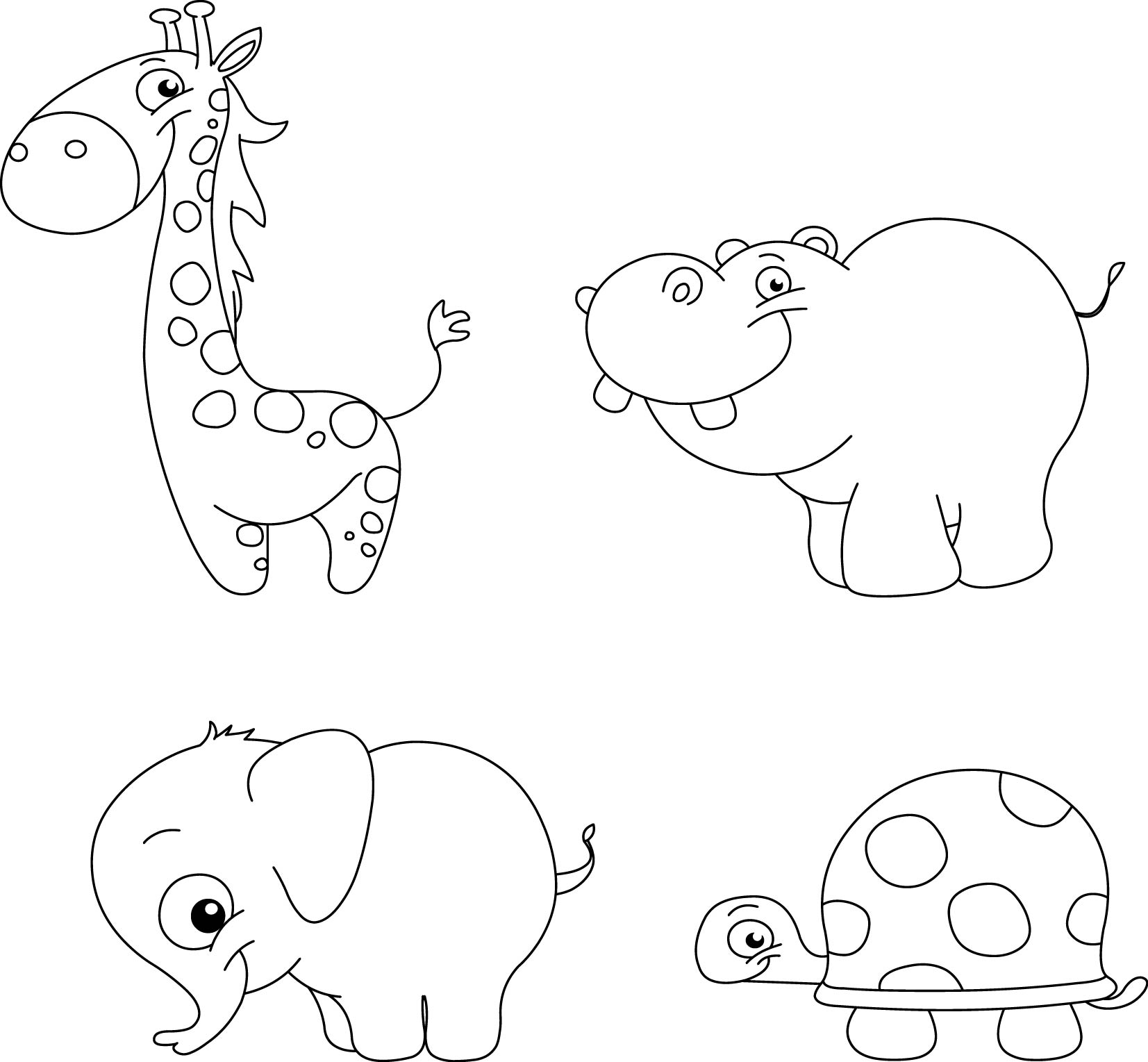 GÜNLÜK EĞİTİM AKIŞIOkul Adı         : …………...                                                                                                                                             Tarih             :  26.04.2018Yaş Grubu (Ay)  : ……………Öğretmen Adı     : ……………GÜNE BAŞLAMA ZAMANI/ OYUN ZAMANIKAHVALTI, TEMİZLİKETKİNLİK ZAMANI•”Dünya Kitap günü” isimli bütünleştirilmiş Türkçe, okuma yazmaya hazırlık ve müzik etkinliği (etkinlik 38)•”Kuyruk koparmaca” isimli oyun etkinliği(etkinlik 39)GÜNÜ DEĞERLENDİRME ZAMANIEVE GİDİŞ GENEL DEĞERLENDİRMEÇocuk açısından:Program açısından:Öğretmen açısından:38. DÜNYA KİTAP GÜNÜ Etkinlik Türü:Türkçe, okuma yazmaya hazırlık ve müzik etkinliği(Bütünleştirilmiş bireysel ve büyük grup etkinliği)Yaş Grubu   :  KAZANIMLAR VE GÖSTERGELERİBilişsel Gelişim :Kazanım 6: Nesne ya da varlıkları özelliklerine göre eşleştirir.
Göstergeleri:Nesne/varlıkları gölgeleri ya da resimleri ile eşleştirir.Dil Gelişimi :Kazanım 2: Sesini uygun kullanır. 
Göstergeleri:Konuşurken/şarkı söylerken nefesini doğru kullanır. Konuşurken/şarkı söylerken sesinin tonunu ayarlar. Konuşurken/şarkı söylerken sesinin hızını ayarlar. 
Konuşurken/şarkı söylerken sesinin şiddetini ayarlar.Kazanım 5: Dili iletişim amacıyla kullanır.
Göstergeleri:Sohbete katılır. Konuşmak için sırasını bekler. Duygu, düşünce ve hayallerini söyler.MATERYALLERÇalışma sayfaları, kuru boyalar, bilgisayarSÖZCÜKLERKAVRAMLARÖĞRENME SÜRECİÇocuklar “ben bir küçük kaplanım, hoplar hoplar zıplarım, bir o yana bir bu yana, sandalyeme uçarım” tekerlemesini söyleyerek masalara geçerler.Çocuklara bu hafta kitaplarla ilgili etkinlikler yapıldığı, kitapların öneminin insanlara anlatıldığı, kitaplarla ilgili imza günlerinin yapıldığı anlatılır.Çocuklarla kitapların önemi ve neden bir kitap haftası belirlendiği hakkında sohbet edilir.Çocuklara “Dünya Kitap Günü” konulu çalışma sayfası dağıtılır. Sayfadaki kısa hikaye çocuklara okunur. Yönergeye uygun olarak çalışmalar tamamlanır.Ardından “gölge eşleştirme” konulu çalışma sayfaları yönergelere uygun olarak tamamlanır. Öğretmen çalışmalara rehberlik eder. Çalışma bitiminde malzemeler toplanır ve çocuklar yarım daire şeklinde sandalyelere oturtulur.Çalışmanın ardından “KAĞIDIN ÖYKÜSÜ” isimli hikaye bilgisayardan açılır ve dinlenir. Hikayenin ardından hikaye ile ilgili sohbet edilir.Sohbet bitiminde çocuklara “GÜZEL KİTABIM” adlı şarkı dinletilir. Şarkı birkaç kez dinletilir ve ardından çocuklarla birlikte söyler. Şarkı söylerken hareketleri canlandırılır ve bu şarkı eşliğinde çocukların dans etmesine fırsat verilir.GÜZEL KİTABIMGel benim can kardeşim,Gel güzel kitabım gel!Senden başka dünyadaHiçbir şey değil güzel.Seninle oynayalım.Seninle gülelim gel!Seninle yerde, gökteGezip eğlenelim, gel!DEĞERLENDİRMEKitaplar neden önemlidir?Kitapları nasıl yapılır?Kitapları nasıl korumalıyız?Kitaplar hakkında merak ettiğin bir şey var mı?Şarkıyı beğendin mi?Kim bu şarkıyı tek başına söylemek ister?UYARLAMA39. KUYRUK KOPARMACAEtkinlik Türü: Oyun etkinliği (Büyük grup etkinliği)Yaş Grubu   :  KAZANIMLAR VE GÖSTERGELERİMotor Gelişim :Kazanım 1: Yer değiştirme hareketleri yapar.
Göstergeleri:Yönergeler doğrultusunda yürür.  Yönergeler doğrultusunda koşar. Sosyal-Duygusal Gelişim :Kazanım 7: Bir işi ya da görevi başarmak için kendini güdüler.
Göstergeleri:Yetişkin yönlendirmesi olmadan bir işe başlar.  Başladığı işi zamanında bitirmek için çaba gösterir.MATERYALLERGazete kağıdından kuyruklar, bantSÖZCÜKLERKAVRAMLARÖĞRENME SÜRECİÇalışmaların ardından malzemeler toplanır ve öğretmen çocukları toplarken “ben bir küçük trenim, tıngır mıngır gezerim, vagonlarım sıralı, oyun alanına varmalı” tekerlemesini söyler. Çocuklar oyun alanına gelirler.Öğretmen oyun alanına geçen çocuklara “KUYRUK KOPARMACA” isimli oyunu oynayacaklarını söyler ve çocuklara oyunun kurallarını anlatır.Öğretmen çocuklarla birlikte gazete kağıtlarını köşelerinden başlayıp hafif burkarak uzun bir kuyruk oluşturur. (yere değecek şekilde) Öğretmen oluşturulan kuyrukları her çocuğun kalçasına bantlar.Öğretmen çocuklardan oyun alanına dağılmalarını ister.Oyun alanına dağılan çocuklardan öğretmen kendi kuyruklarını korumalarını ve diğer çocukların kuyruklarına ayağıyla basarak koparmaya çalışmalarını ister. Kuyruğu kopan çocuklar oyundan çıkar. Son kalan çocuk alkışlanır. Oyun bir süre devam eder.				DEĞERLENDİRMEOyunumuzun adı neydi?Bu oyunu oynarken ne hissettin?Daha önce bu oyunu oynamış mıydın?Buna benzer başka nasıl bir oyun oynayabiliriz?UYARLAMAGÜNLÜK EĞİTİM AKIŞIOkul Adı         : …………...                                                                                                                                             Tarih             :  27.04.2018Yaş Grubu (Ay)  : ……………Öğretmen Adı     : ……………GÜNE BAŞLAMA ZAMANI/ OYUN ZAMANIKAHVALTI, TEMİZLİKETKİNLİK ZAMANI•”Temiz bir dünya” isimli bütünleştirilmiş Türkçe ve okuma yazmaya hazırlık etkinliğ (etkinlik40)•”İp atlayalım” isimli oyun etkinliği(etkinlik 41)GÜNÜ DEĞERLENDİRME ZAMANIEVE GİDİŞ GENEL DEĞERLENDİRMEÇocuk açısından:Program açısından:Öğretmen açısından:40. TEMİZ BİR DÜNYAEtkinlik Türü: Türkçe ve okuma yazmaya hazırlık etkinliği (Bütünleştirilmiş büyük grup etkinliği)Yaş Grubu   :  KAZANIMLAR VE GÖSTERGELERİBilişsel Gelişim :Kazanım 3: Algıladıklarını hatırlar.
Göstergeleri:Nesne/durum/olayı bir süre sonra yeniden söyler. Dil Gelişimi :Kazanım 6: Sözcük dağarcığını geliştirir.
Göstergeleri:Zıt anlamlı sözcükleri kullanır. Kazanım 8: Dinledikleri/izlediklerini çeşitli yollarla ifade eder.
Göstergeleri:Dinledikleri/izledikleri ile ilgili sorular sorar.   Dinledikleri/izledikleri ile ilgili sorulara cevap verir.Motor Gelişim :Kazanım 4: Küçük kas kullanımı gerektiren hareketleri yapar. 
Göstergeleri:Kalemi doğru tutar. Kalem kontrolünü sağlar.  Çizgileri istenilen nitelikte çizer.MATERYALLERÇalışma sayfaları, kalemler, bilgisayarSÖZCÜKLER KAVRAMLARDüz-eğri, pütürlü-kaygan, 1-20 arası sayılar, beşgen, temiz-kirli,  uzak-yakın, aç-tokÖĞRENME SÜRECİÖğretmen çocuklara masalara oturtur. Çocuklar otururken önceden öğrenilen tekerlemelerden söylenir. Çocuklar masadayken öğretmen yeni bir tekerleme öğreneceklerini söyler. “Ebe ebe gel bize
Uzaktan vur elimize
Eğer vuramazsan
Ebesin ebe
Bir, iki, üç, dört, beş, altı, yedi,
Bunu sana kim dedi?
Diyen dedi on yedi
Yağlı böreği kim yedi? “ tekerlemesi birkaç kez söylenir.Ardından öğretmen “TEMİZ BİR DÜNYA” isimli hikayeyi bilgisayardan açar ve çocuklarla birlikte hikayeyi dinlerler. Hikayenin ardından soru cevap şeklinde sohbet edilir. Ardından hikayedeki boş kalan yerlerin soruları çocuklar tarafından cevaplanır ve tamamlanır. Öğretmen rehberlik eder. Ardından “tekrarlama” sayfaları yapılır. Bugüne kadar öğrenilen kavramlar tekrar edilir.Çalışmaların ardından çocuklar evde oluşturdukları hikayeleri sınıfa getirirler. Her çocuk hikayesini anlatır.DEĞERLENDİRME					Hikayede neler anlatılıyordu?Sen Alper’in yerinde olsaydın ne yapardın?Rüya görüyor musun? En son gördüğün rüyayı hatırlıyor musun?Tekrarlama sayfasındaki çalışmaları sevdin mi? Seni zorlayan yerler oldu mu?                                       UYARLAMA41. İP ATLAYALIMEtkinlik Türü: Oyun etkinliği (Büyük grup etkinliği)Yaş Grubu   :  KAZANIMLAR VE GÖSTERGELERİMotor Gelişimi :Kazanım 3: Nesne kontrolü gerektiren hareketleri yapar. 
Göstergeleri:İp atlar.MATERYALLERÇocuk sayısının yarısı kadar atlama ipi SÖZCÜKLERKAVRAMLARÖĞRENME SÜRECİÖğretmen çocukları toplarken “ben bir küçük trenim, tıngır mıngır gezerim, vagonlarım sıralı, oyun alanına varmalı” tekerlemesini söyler ve çocukları sıra halinde arkasında toplayarak önce hazırlanmaya ardından bahçeye çıkarlar.Öğretmen çocuklara bugün bahçede ip atlayacaklarını söyler. Çocukları bir kaldırıma oturtur ve eline ipi alır. Önce öğretmen ip atlayarak nasıl yapacaklarını gösterir. İp atlama şekillerinden örnekler verir.Ardından her çocuğu sırasıyla yanına çağırır ve atlamayı denemesini ister. Her çocuk denedikten sonra çocukları ikişerli eşleştirir. Her eş grubunun bir ipi olur. Karşılıklı sırayla ip atlarlar. Birbirlerine yardımcı olurlar.Eğer çocuklar ip atlama konusunda başarılı olurlarsa büyük bir ipi iki kişi karşılıklı döndürür. Ortadaki çocuk ipten atlar. İp atlarken tekerlemesi söylenir.Laleli Belkıs içeriye gir kızİpten tut kızDışarıya çık kızDolapta pekmez Yala yala bitmezOn kilo sanaYarım kilo banaAyşecik cikcikcikFatmacık cık cık cıkSen bu oyundan çık.DEĞERLENDİRMEİp atlama oyununu sevdin mi?Zorlandığın yerler oldu mu?Daha önce ip atlamış mıydın?Bu oyunu oynarken ne hissettin?Bir daha oynamak ister misin?UYARLAMAGÜNLÜK EĞİTİM AKIŞI Okul Adı  : …………...                                                                                                                                             Tarih      :30.04.2018Yaş Grubu (Ay): ……………Öğretmen Adı: ……………GÜNE BAŞLAMA ZAMANI OYUN ZAMANIKAHVALTI, TEMİZLİKETKİNLİK ZAMANI“Trafik kurallarına uyalım” isimli bütünleştirilmiş Türkçe, okuma yazmaya hazırlık ve müzik etkinliği(etkinlik42) “Trafik ışıkları” isimli sanat etkinliği(etkinlik 43)GÜNÜ DEĞERLENDİRME ZAMANIEVE GİDİŞ GENEL  DEĞERLENDİRME Çocuk açısından:Program açısından:Öğretmen açısından:42.TRAFİK KURALLARINA UYALIMEtkinlik Türü: Türkçe, okuma yazmaya hazırlık ve müzik etkinliği(Bütünleştirilmiş bireysel ve büyük grup etkinliği)Yaş Grubu   :  KAZANIMLAR VE GÖSTERGELERİBilişsel Gelişim :Kazanım 1: Nesne/durum/olaya dikkatini verir.
Göstergeleri : Dikkat edilmesi gereken nesne/durum/olaya odaklanır. Kazanım 2:Nesne/durum/olayla ilgili tahminde bulunur.
Göstergeleri:Nesne/durum/olayla ilgili tahminini söyler. Gerçek durumu inceler.Dil Gelişimi :Kazanım 2: Sesini uygun kullanır. 
Göstergeleri:Konuşurken/şarkı söylerken nefesini doğru kullanır. Konuşurken/şarkı söylerken sesinin tonunu ayarlar.  Konuşurken/şarkı söylerken sesinin hızını ayarlar.  Konuşurken/şarkı söylerken sesinin şiddetini ayarlar.Kazanım 5: Dili iletişim amacıyla kullanır.
Göstergeleri:Sohbete katılır. Konuşmak için sırasını bekler.
Öz Bakım Becerileri :Kazanım 7: Kendini tehlikelerden ve kazalardan korur.
Göstergeleri:Tehlikeli olan durumları söyler.  Kendini tehlikelerden ve kazalardan korumak için yapılması gerekenleri söyler. Temel güvenlik kurallarını bilir. Tehlikeli olan durumlardan, kişilerden, alışkanlıklardan uzak durur.  Herhangi bir tehlike ve kaza anında yardım ister.MATERYALLERÇalışma sayfaları, kuru boyalar, bilgisayarSÖZCÜKLERTrafik KAVRAMLARÖĞRENME SÜRECİÇocuklar “Ben bir küçük kaplanım, hoplarım, zıplarım. Trafiğe çıkarım, kurallara uyarım. Otobüse binerim, trenle de gezerim, caddede karşıya çok dikkatli geçerim.” Tekerlemesini söyleyerek masalara geçerler.Öğretmen çocuklara “trafik” kelimesinin ne anlama geldiğini açıklar. ---Yayaların (insanların), hayvanların ve taşıtların yoldaki hal ve hareketlerine TRAFİK denir.Çocuklarla trafik kuralları hakkında sohbet edilir.Çocuklara “trafik” konulu çalışma sayfaları dağıtılır. Trafik levhaları incelenir ve yönergeye uygun trafik levhası bulunur.Ardından “bil bakalım” konulu çalışma sayfasında olay durumu incelenir. Yönergeye uygun olarak kadının araması gereken acil durum kurumu tahmin edilip seçilir.Diğer çalışma sayfasında; “İtfaiye aracı, polis arabası ve ambulans insanlar için çok önemlidir. Hastalandığımızda, yangın çıktığında, başımıza kötü bir olay geldiğinde hemen onları ararız. Onları aramak için numaralarını bilmemiz gerekir.” Açıklaması yapılarak acil durum numaraları öğrenilir ve sayılar doğru yönde tamamlanır.“Kazalardan korunalım” adlı çalışma sayfasında öğretmen ve çocukların karşıdan karşıya nasıl geçtikleri, arabada nasıl oturulması gerektiği çalışılır. Trafik lambasındaki renklerin hangi anlama geldikleri hakkında açıklama yapılır. Ardından “TRAFİK KURALLARINA UYALIM” isimli hikaye bilgisayardan açılır ve çocuklarla dinlenir. Hikayenin ardından sohbet edilir.Sohbetin sonunda malzemeler toplanır ve yarım daire şeklinde sandalyelere oturulur. Öğretmen çocuklara “Telefonun delikleri” isimli şarkıyı öğreneceklerini söyler.Şarkı birkaç kez bilgisayardan dinletilir. Hareketleri yapılarak şarkı öğretmen tarafından da söylenir ve çocuklarla birlikte tekrar edilir.TELEFONUN DELİKLERİTelefonun delikleri içinde Ufak tefek parmakların yüzünden Ah bilseniz başımıza ne geldi Küçük kardeşimin yüzünden Babam evde yokken telefon eder. Bütün şehri arar rahatsız eder. Sayıları bilmez küçük yumurcak Bilmeyiz ne zaman akıllanacak. 112’den ambulans geldi 155’den polisler 110’dan itfaiye geldi Kızdılar, babamı alıp gittiler. Hiç akıllanmadı rahat durmadı Telefonu karıştırdı yine oynadı Hepimiz üzüldük olan işlere Anlatayım isterseniz ben de size 112’den ambulans geldi 155’den polisler 110’dan itfaiye geldi Kızdılar, babamı alıp gittiler.DEĞERLENDİRMETrafik ne demek?Trafik kuralları nelerdir?Acil durumlarda aramamız gereken numaralar hangileridir?Sen trafikte nasıl davranıyorsun?Arabaya bindiğinde ne yapman gerekiyor?Trafik kurallarına uymazsak ne olur?AİLE KATILIMI“Çocuğunuza acil durum numaralarını öğretin. Hangi durumda hangi numarayı araması gerektiğini söyleyin. Trafik kuralları hakkında konuşun. Dışarıya çıkın ve uygulamalı olarak kuralları anlatın.” notu ailelere gönderilir.UYARLAMA43. TRAFİK IŞIKLARIEtkinlik Türü: Sanat etkinliği (Bireysel etkinlik)Yaş grubu:KAZANIMLAR VE GÖSTERGELERİDil Gelişimi :Kazanım 8: Dinledikleri/izlediklerini çeşitli yollarla ifade eder.
Göstergeleri:Dinledikleri/izlediklerini şiir yoluyla sergiler.Motor Gelişimi :Kazanım 4: Küçük kas kullanımı gerektiren hareketleri yapar. 
Göstergeleri:Nesneleri yeni şekiller oluşturacak biçimde bir araya getirir. Malzemeleri keser. 
Malzemeleri yapıştırır.
MATERYALLERMakas, yapıştırıcı, etkinlik sayfasıSÖZCÜKLERTrafik KAVRAMLARÖĞRENME SÜRECİÇocuklar “Ben bir küçük kaplanım, hoplarım, zıplarım. Trafiğe çıkarım, kurallara uyarım. Otobüse binerim, trenle de gezerim, caddede karşıya çok dikkatli geçerim.” Tekerlemesini söyleyerek masalara geçerler.Çocuklara “Trafik“ şiiri okunur. Bir geçide varınca Dur kırmızı yanınca Sarı hazır ol demek Bir saniye sürmez pek Ardından yeşil yanar Sana açılır yollar Yeşil de geç karşıya Geç kalmazsın çarşıyaŞiirin ardından çocuklara etkinlik sayfaları dağıtılır.  Etkinlik sayfasındaki trafik lambasının parçaları kesilir. Yönergelere uygun olarak çalışmalar tamamlanır.Bitirilen trafik lambaları panoda sergilenir.DEĞERLENDİRMETrafik lambasındaki ışıkların anlamları nedir?Etkinliği nasıl yaptık? Hangi malzemeleri kullandık?Trafik lambaları daha önce dikkatini çekiyor muydu?Trafik lambaları olmasa ne yapardık? Onun yerine başka ne kullanabilirdik?UYARLAMA